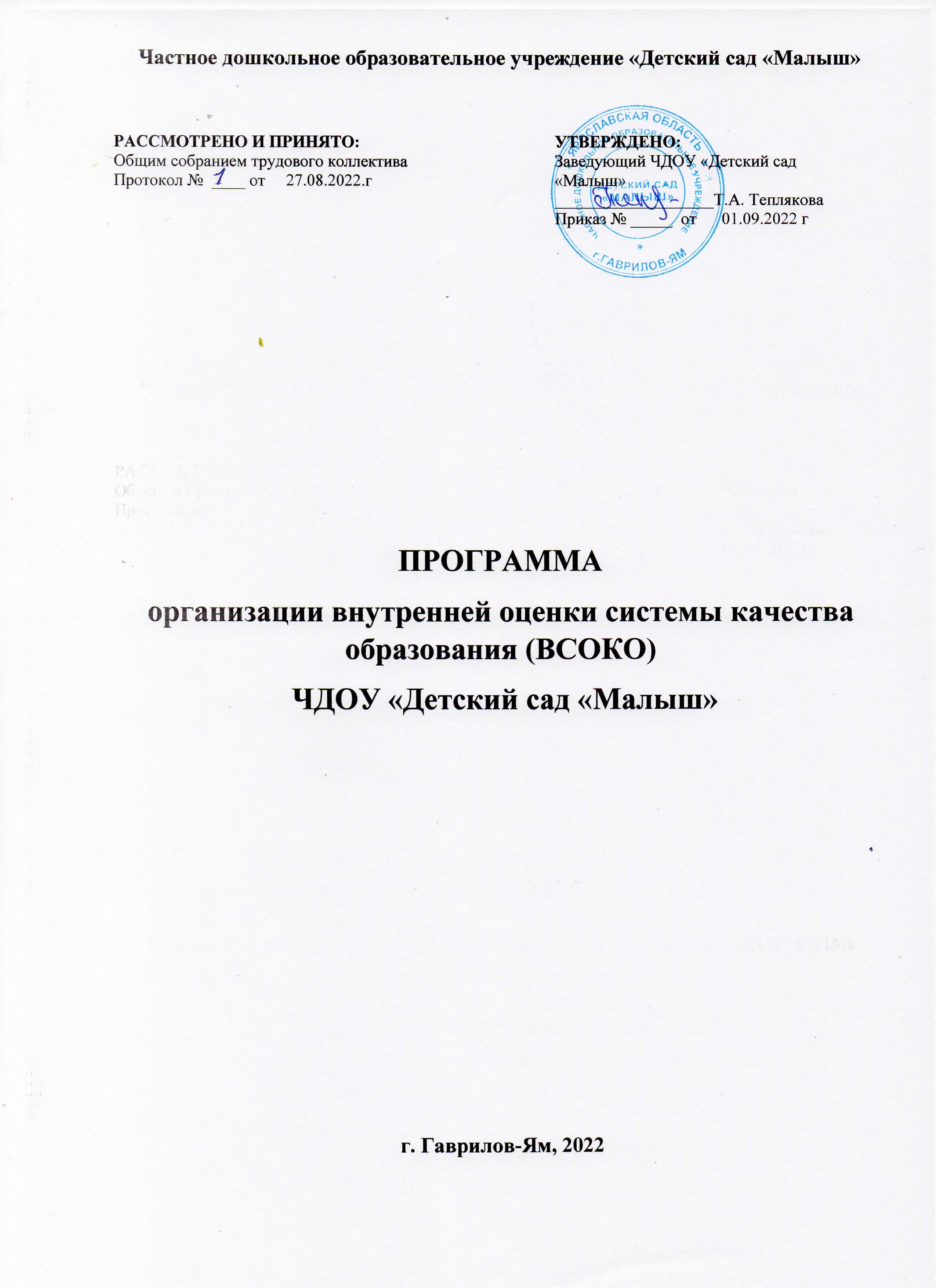 Частное дошкольное образовательное учреждение «Детский сад «Малыш»ПРОГРАММАорганизации внутренней оценки системы качества образования (ВСОКО) ЧДОУ «Детский сад «Малыш»г. Гаврилов-Ям, 2022ОглавлениеВведение………………………………………………………………………………………………...41. Нормативно-правовое обеспечение программы организации ВСОКО ДО в дошкольной образовательной организации…………………………………………………………………………72. Принципы организации ВСОКО ДО в дошкольной образовательной организации……………83. Оценка качества основной образовательной программы дошкольного образования (ООП ДОО)…………………………………………………………………………………………………….84. Процедура оценки качества психолого-педагогических условий в ДОО……………………….94.1. Показатели внутренней оценки качества психолого-педагогических условий реализации ООП ДО………………………………………………………………………………94.2. Основные критерии оценки психолого-педагогических условий реализации основной образовательной программы дошкольного образования………………………......................10       4.3. Технология организации процедуры оценки психолого-педагогических условий для          реализации основной образовательной программы дошкольного образования……………105. Процедура оценки качества организации развивающей предметно-пространственной среды в ДОО……………………………………………………………………………………………………115.1. Показатели внутренней оценки качества организации развивающей предметно- пространственной среды………………………………………………………………………...115.2. Основные критерии оценки организации развивающей предметно-пространственной среды……………………………………………………………………………………………...115.3. Технология организации процедуры оценки организации развивающей предметно- пространственной среды………………………………………………………………………...116. Процедура оценки кадровых условий реализации ООП ДОО………………………………….116.1. Показатели внутренней оценки кадровых условий реализации ООП ДОО…………….116.2. Основные критерии оценки кадровых условий реализации ООП ДОО…………………126.3. Технология организации процедуры оценки кадровых условий реализации ООП ДОО127. Процедура оценки материально-технического обеспечения ООП ДО…………………………137.1. Показатели внутренней оценки материально-технического обеспечения ООП ДО……137.2. Основные критерии оценки материально-технического обеспечения ООП ДО………..137.3. Технология организации процедуры оценки материально-технического обеспечения ООП  ДО…………………………………………………………………………………………..138. Процедура оценки финансового обеспечения ООП ДО…………………………………………148.1. Показатели внутренней оценки финансового обеспечения ООП ДО……………………148.2. Основные критерии оценки финансового обеспечения ООП ДО………………………..148.3. Технология организации процедуры оценки финансового обеспечения ООП ДО……..149. Оценка качества образовательной деятельности образовательной организации, реализующей программы дошкольного образования………………………………………………………………149.1. Показатели качества образовательной деятельности ОО, реализующей программы дошкольного образования……………………………………………………………………….149.1.1. Показатели качества образовательной деятельности ОО по образовательным областям……………………………………………………………………………………...159.1.2. Показатели качества образовательной деятельности ОО с позиции удовлетворенности качеством образовательной деятельностью со стороны получателей образовательных услуг…………………………………………………………………….. 159.1.3. Показатели качества образовательной деятельности ОО на этапе адаптации к ДОО и на этапе перехода на следующую образовательную ступень……………………169.2. Основные критерии оценки качества образовательной деятельности ОО, реализующей программы дошкольного образования…………………………………………………………169.3. Технология организации процедуры оценки качества образовательной деятельности ОО, реализующей программы дошкольного образования……………………………………1610. Вариативные показатели внутренней оценки качества дошкольного образования…….1611. Организационная и функциональная структура внутренней системы оценки качества дошкольного образования……………………………………………………………………….1711.1 Организационная структура…………………………………………………………...1711.2. Функциональная структура…………………………………………………………...1812. Общественное участие в оценке и контроле качества дошкольного образования………19Список литературы:……………………………………………………………………………...21Приложение 1…………………………………………………………………………………….22Приложение 2…………………………………………………………………………………….23Приложение 3…………………………………………………………………………………….27Приложение 4…………………………………………………………………………………….29Приложение 5…………………………………………………………………………………….32Приложение 6…………………………………………………………………………………….34Приложение 7…………………………………………………………………………………….35Приложение 8…………………………………………………………………………………….36Приложение 9…………………………………………………………………………………….42Приложение 10…………………………………………………………………………………...68Приложение 11…………………………………………………………………………………...75Приложение 12…………………………………………………………………………………...77Приложение 13…………………………………………………………………………………...81Приложение 14…………………………………………………………………………………...85Приложение 15…………………………………………………………………………………..86Приложение 16…………………………………………………………………………………...92Приложение 17…………………………………………………………………………………...98ВведениеОрганизация процедуры внутренней системы оценки качества образования является обязательной для каждого образовательного учреждения и является условием реализации статьи 28 ФЗ-273 «Об образовании в Российской Федерации» (Компетенция, права, обязанности и ответственность образовательной организации: п.3/13 «проведение самообследования, обеспечение функционирования внутренней системы оценки качества образования»).Качество образования интерпретируется как «...комплексная характеристика образовательной деятельности и подготовки обучающегося, выражающая степень их соответствия федеральным государственным образовательным стандартам, образовательным стандартам, федеральным государственным требованиям и (или) потребностям физического или юридического лица, в интересах которого осуществляется образовательная деятельность, в том числе степень достижения планируемых результатов образовательной программы (ФЗ-273 «Об образовании в Российской Федерации»).Внутренняя система оценки качества образования представляет собой деятельность по информационному обеспечению управления образовательным учреждением, основанную на систематическом анализе качества реализации образовательного процесса, его ресурсного обеспечения и его результатов.Оценка качества образования – определение с помощью диагностических и оценочных процедур степени соответствия ресурсного обеспечения, образовательного процесса, образовательных результатов нормативным требованиям, социальным и личностным ожиданиям.В процессе реализации процедуры оценки качества образования используются следующие термины:внутренняя система оценки качества образования — система сбора, обработки, анализа, хранения и распространения информации об образовательной системе и ее отдельных элементах, которая ориентирована на информационное обеспечение управления качеством образования, позволяет судить о состоянии системы образования;измерение – метод регистрации состояния качества образования, а также оценка уровня образовательных достижений, которые имеют стандартизированную форму и содержание которых соответствует реализуемым образовательным программам;качество образования – комплексная характеристика образовательной деятельности и подготовки обучающегося, выражающая степень их соответствия федеральным государственным образовательным стандартам, образовательным стандартам, федеральным государственным требованиям и (или) потребностям физического или юридического лица, в интересах которого осуществляется  образовательная деятельность, в том числе степень достижения планируемых результатов образовательной   программы.качество условий – выполнение санитарно-гигиенических норм организации образовательного процесса; организация питания в дошкольном учреждении; реализация мер по обеспечению безопасности воспитанников в организации образовательного процесса.критерий – признак, на основании которого производится оценка, классификация оцениваемого объекта.мониторинг в системе образования – комплексное аналитическое отслеживание процессов, определяющих количественно – качественные изменения качества образования, результатом которого является установление степени соответствия измеряемых образовательных результатов, условий их достижения и обеспечение общепризнанной, зафиксированной в нормативных документах и локальных актах системе государственно-общественных требований к качеству образования, а также личностным ожиданиям участников образовательного процесса.Федеральный государственный образовательный стандарт дошкольного образования представляет собой совокупность обязательных требований к дошкольному образованию, утвержденных федеральным органом исполнительной власти, осуществляющим функции по выработке государственной политики и нормативно- правовому регулированию в сфере образования.Цель ВСОКОДО:установление соответствия качества дошкольного образования федеральному государственному образовательному стандарту дошкольного образования.Задачи ВСОКОДО:определение объекта системы оценки качества, установление системы показателей (индикаторов), характеризующих состояние и динамику развития качества образования; установление порядка и форм проведения оценки;подбор, адаптация, разработка, систематизация нормативных материалов, методик диагностики;систематизация информации, повышение её доступности и обеспечение достоверности;координация деятельности всех субъектов ВСОКОДО;совершенствование технологий информационно-аналитической деятельности;своевременное выявление изменений в сфере образовании и вызвавших их факторов; принятие обоснованных управленческих решений по достижению качественного образования;привлечение общественности к оценке качества образования.Функции ВСОКОДО:получение сравнительных данных, выявление динамики и факторов влияния на динамику качества образования;определение и упорядочивание информации о состоянии и динамике качества образования в базе данных;координация деятельности организационных структур, задействованных	в  процедурах мониторинга качества образования.Источники, используемые для оценки качества образования:образовательная статистика;мониторинговые исследования;социологические опросы;отчеты работников ОО;посещение образовательных мероприятий.Основные результаты реализации внутренней системы оценки качества дошкольного образования:формирование единой системы диагностики и контроля состояния образования, обеспечивающей определение факторов и своевременное выявление изменений, влияющих на качество образования в ОО;получение объективной информации о функционировании и развитии системы образования в ОО, тенденциях его изменения и причинах, влияющих на его уровень;предоставления всем участникам образовательных отношений и общественности достоверной информации о качестве образования;принятие обоснованных и своевременных управленческих решений по совершенствованию образования и повышение уровня информированности потребителей образовательных услуг при принятии таких решений;прогнозирование развития образовательной системы в ОО.Нормативно-правовое обеспечение программы организации ВСОКОДО в дошкольной образовательной организацииВСОКОДО осуществляется в соответствии с действующими законодательными актами Российской Федерации, регламентирующими реализацию процедуры оценки качества образования:Закон «Об образовании в Российской Федерации» № 273 ФЗ от 29.12.2012 г.Приказ Министерства образования и науки Российской Федерации (Минобрнауки России) от 14 июня 2013 г. N 462 г. Москва «Об утверждении Порядка проведения самообследования образовательной организацией»Постановление Правительства РФ от 11 марта 2011 г. N 164 «Об осуществлении государственного контроля (надзора) в сфере образования»;Приказ Министерства образования и науки РФ от 17 октября 2013 г. № 1155 «Об утверждении федерального государственного образовательного стандарта дошкольного образования»;Приказ Минобрнауки России от 30.08.2013 N 1014 «Об утверждении Порядка организации и осуществления образовательной деятельности по основным общеобразовательным программам - образовательным программам дошкольного образования»;Постановление Главного государственного санитарного врача РФ от 15 мая 2013 г. N 26 «Об утверждении СанПиН 2.4.1.3049-13 «Санитарно-эпидемиологические требования к устройству, содержанию и организации режима работы дошкольных образовательных организаций»;Приказ Министерства образования и науки РФ от 10 декабря 2013 г. N 1324 «Об утверждении показателей деятельности образовательной организации, подлежащей самообследованию»;Приказ Минобрнауки России от 05.12.2014 N 1547 «Об утверждении показателей, характеризующих общие критерии оценки качества образовательной деятельности организаций, осуществляющих образовательную деятельность»;Устав дошкольной образовательной организации и иные локальные нормативные акты.ООП ДО, Программа РазвитиеПринципы организации ВСОКО в дошкольной образовательной организации:принцип приоритетности управления - нацеленность результатов ВСОКО ДО на принятие управленческого решения;принцип объективности, достоверности, полноты и системности информации о качестве образования;принцип открытости, прозрачности процедур оценки качества образования; преемственности в образовательной политике, интеграции в общероссийскую систему оценки качества образования;принцип доступности информации о состоянии и качестве образования для различных групп потребителей;принцип рефлексивности, реализуемый через включение педагогов в критериальный самоанализ и самооценку своей деятельности с опорой на объективные критерии и показатели; повышения потенциала внутренней оценки, самооценки, самоанализа каждого педагога;принцип оптимальности использования источников первичных данных для определения показателей качества и эффективности образования (с учетом возможности их многократного использования);принцип инструментальности и технологичности используемых показателей (с учетом существующих возможностей сбора данных, методик измерений, анализа и интерпретации данных, подготовленности потребителей к их восприятию);принцип минимизации системы показателей с учетом потребностей разных уровней управления; сопоставимости системы показателей с муниципальными, региональными аналогами;принцип взаимного дополнения оценочных процедур, установление между ними взаимосвязей и взаимозависимостей;принцип соблюдения морально-этических норм при проведении процедур оценки качества образования в дошкольном учреждении.Оценка	качества	основной	образовательной	программы дошкольного образования (ООП ДОО)ФГОС ДО определяет требования к структуре образовательной программы и ее объему.Показатели соответствия ООП ДО требованиям ФГОС ДО:наличие ООП ДО, АООП ДООструктурные компоненты ООП ДОО;учет возрастных и индивидуальных особенностей детского контингента;учет спроса на образовательные услуги со стороны потребителей;учет потребностей и возможностей всех участников образовательных отношений в процессе определения целей, содержания и организационных форм работы.Критерии оценки соответствия ООП ДО требованиям ФГОС ДО:наличие/отсутствие основной образовательной программы дошкольного образования,наличие/отсутствие адаптированных образовательных программ дошкольного образования для детей с ОВЗ;наличие обязательной части ООП ДО и части, формируемой участниками образовательных отношений в целевом, содержательном и организационном разделе (да/нет);соответствие целевого, содержательного и организационного компонента ООП ДО возрастным и индивидуальным особенностям детского контингента (да/нет);целевая направленность, содержательный и организационный компонент ООП ДО в части, формируемой участниками образовательных отношений, разработаны в соответствии с изучением спроса на образовательные услуги со стороны потребителей (да/нет);целевая направленность, содержательный и организационный компонент ООП ДО в части, формируемой участниками образовательных отношений, разработаны в соответствии со спецификой национальных, социокультурных и иных условий, в которых осуществляется образовательная деятельность (да/нет);целевая направленность, содержательный и организационный компонент ООП ДО разработаны на основе учета потребностей и возможностей всех участников образовательных отношений (да/нет). Приложение 1Процедура оценки качества психолого-педагогических условий в ДООПоказатели внутренней оценки качества психолого-педагогических условий реализации ООП ДОПроцедура оценки психолого-педагогических условий для реализации основной образовательной программы дошкольного образования в организации осуществляется на основе следующих показателей:характер взаимодействия сотрудников с детьми и родителями воспитанников;наличие возможностей для социально-личностного развития ребенка в процессе организации различных видов детской деятельности;наличие возможностей для развития игровой деятельности;наличие возможностей для коррекции нарушений развития и социальной адаптации (для детей с ОВЗ, в том числе посредством организации инклюзивного образования);наличие возможностей для вариативного развивающего дошкольного образования.Основные критерии оценки психолого-педагогических условий реализации основной образовательной программы дошкольного образованияХарактер взаимодействия сотрудников с детьми оценивается на основе наблюдений организации образовательной деятельности. Фиксируются результаты наблюдений на предмет их степени проявления.Оценка психолого-педагогических условий с позиции наличия возможностей для социально-личностного развития ребенка в процессе организации различных видов детской деятельности предусматривает дифференциацию критериев оценки по видовому разнообразию. Критерии оценки психолого-педагогических условий социально- личностного развития ребенка:в процессе организации игровой деятельности;в процессе коммуникативной деятельности;в процессе организации познавательно-исследовательской деятельности,в процессе организации изобразительной и музыкальной деятельности,в процессе организации социально-ориентированной деятельности,в процессе организации двигательной деятельности. Приложение 2Критерии выступают в качестве инструмента, призванного наполнить содержанием оценку и обеспечить измерение уровня достижений деятельности дошкольного образовательного учреждения. Критерии представлены набором расчетных показателей, которые при необходимости могут корректироваться, источником расчета являются данные статистики.Технология организации процедуры оценки психолого-педагогических условий для реализации основной образовательной программы дошкольного образованияПроцедура оценки психолого-педагогических условий для реализации основной образовательной программы дошкольного образования включает:наблюдение за организацией образовательной деятельности в ОО со стороны педагогических работников,фиксация результатов наблюдений в оценочных листах с уточнением степени проявления наблюдаемых явлений (Приложение 2),наблюдение за процессом взаимодействия всех участников образовательных отношений.Процедура оценки качества организации развивающей предметно- пространственной среды в ДООПоказатели внутренней оценки качества организации развивающей предметно- пространственной средыПроцедура оценки развивающей предметно-пространственной среды для реализации основной образовательной программы дошкольного образования в организации осуществляется на основе следующих показателей:насыщенность предметно-пространственной среды,трансформируемость пространства,полифункциональность игровых материалов,вариативность предметно-пространственной среды,доступность предметно-пространственной среды,безопасность предметно-пространственной среды.Основные критерии оценки организации развивающей предметно-пространственной средыОсновными критериями оценки развивающей предметно-пространственной среды реализации основной образовательной программы дошкольного образования представлены в Приложении 3Технология организации процедуры оценки организации развивающей предметно- пространственной средыПроцедура оценки предметно-пространственной развивающей среды реализации основной образовательной программы дошкольного образования включает:наблюдение за организацией образовательной деятельности в ДОО со стороны педагогических работников,мониторинг качества организации развивающей предметно-пространственной среды (с фиксацией изменений в баллах).Процедура оценки кадровых условий реализации ООП ДООПоказатели внутренней оценки кадровых условий реализации ООП ДООПроцедура оценки кадровых условий реализации основной образовательной программы дошкольного образования в организации осуществляется на основе следующих показателей:квалификация педагогических работников и учебно-вспомогательного персонала,должностной состав реализации ООП ДОО,количественный состав реализации ООП ДОО,компетенции педагогических работников.См. Приложение 4Основные критерии оценки кадровых условий реализации ООП ДОООсновными критериями оценки кадровых условий реализации основной образовательной программы дошкольного образования в организации являются: соответствие квалификации педагогических работников требованиям, установленным в Едином квалификационном справочнике должностей руководителей, специалистов и служащих;соответствие квалификации учебно-вспомогательного персонала требованиям, установленным в Едином квалификационном справочнике должностей руководителей, специалистов и служащих;соответствие должностей педагогических работников содержанию ООП ДО;профильная направленность квалификации педагогических работников в соответствии с занимающей должностью;отсутствие вакансий;способность	педагогических	работников	обеспечивать	эмоциональное благополучие детей;способность	педагогических	работников	обеспечивать	поддержку индивидуальности и инициативы детей;способность педагогических работников устанавливать правила взаимодействия в разных ситуациях;способность педагогических работников к построению вариативного образования, ориентированного на индивидуальные особенности развития детей;способность педагогических работников к конструктивному взаимодействию с родителями воспитанников.Технология организации процедуры оценки кадровых условий реализации ООП ДОО Процедура	оценки	кадровых	условий	для	реализации	основной	образовательной программы дошкольного образования Учреждения включает:мониторинг уровня квалификации педагогических работников,мониторинг уровня квалификации учебно-вспомогательного персонала,мониторинг проявления профессиональных компетенций сотрудников в процессе реализации задач ООП ДО.Результаты внутренней оценки кадровых условий реализации ООП ДОО фиксируются в оценочных листах. Приложение 4Процедура оценки материально-технического обеспечения ООП ДОПоказатели внутренней оценки материально-технического обеспечения ООП ДО Процедура	оценки	материально-технических	условий	реализации	основной образовательной программы дошкольного образования в организации осуществляется на основе следующих показателей:средства обучения и воспитания детей,учебно-методическое обеспечение ООП ДО,материально-техническое обеспечение ООП ДО,предметно-пространственная средаПроцедура оценки материально-технических условий. Приложении 5Основные критерии оценки материально-технического обеспечения ООП ДООсновными критериями оценки материально-технических условий реализации основной образовательной программы дошкольного образования в дошкольной организации являются:соответствие средств обучения и воспитания возрастным и индивидуальным особенностям развития детей,обеспеченность ООП ДО учебно-методическими комплектами, оборудованием, специальным оснащением,соответствие	материально-технических	условий	требованиям	пожарной безопасности,соответствие материально-технических условий требованиям СанПин,соответствие предметно-пространственной среды требованиям ООП ДО.Технология организации процедуры оценки материально-технического обеспечения ООП ДОПроцедура оценки материально-технических условий для реализации основной образовательной программы дошкольного образования Учреждения включает:мониторинг средства обучения и воспитания детей,мониторинг учебно-методического обеспечения ООП ДО,мониторинг материально-технического обеспечения ООП ДО.Результаты внутренней оценки материально-технических условий реализации ООП ДОО фиксируются в оценочных листах. Приложение 5Процедура оценки финансового обеспечения ООП ДОПоказатели внутренней оценки финансового обеспечения ООП ДОПроцедура оценки финансовых условий реализации основной образовательной программы дошкольного образования в организации осуществляется на основе следующих показателей:норматив обеспечения реализации ООП ДО,структура и объем расходов, необходимый на реализацию ООП ДО,вариативность расходов в связи со спецификой контингента детей. Приложение 6Основные критерии оценки финансового обеспечения ООП ДОфактический объем расходов на реализацию ООП ДО,структура и объем расходов на реализацию ООП ДО по факту,дополнительные	расходы   в   связи   с	вариативностью	расходов в связи со спецификой контингента детей,объем привлечения финансов на реализацию ООП ДО.Технология организации процедуры оценки финансового обеспечения ООП ДОмониторинг структуры и объема расходов, затраченных на реализацию ООП ДО,мониторинг привлечения финансов на реализацию ООП ДО.Результаты внутренней оценки финансового обеспечения ООП ДОО фиксируются в оценочных листах. Приложение 6Оценка качества образовательной деятельности образовательной организации, реализующей программы дошкольного образованияМодель оценки качества образовательной деятельности дошкольной организации.Приложении 7Показатели качества образовательной деятельности ОО, реализующей программы дошкольного образованияПроцедура оценки качества образовательной деятельности ОО, реализующей программы дошкольного образования, осуществляется на основе следующих показателей:оценка качества реализации программного обеспечения в ДОО;оценка качества с позиции открытости и доступности информации об образовательной деятельности в организациях, реализующих программы дошкольного образования;оценка качества с позиции комфортности условий, в которых осуществляется образовательная деятельность в организациях, реализующих программы дошкольного образования;оценка качества с позиции проявления доброжелательности, вежливости и компетентности работников организаций, в которых реализуются программы дошкольного образования;оценка качества с позиции удовлетворенности качеством образовательной деятельностью со стороны получателей образовательных услуг в организация, реализующих программы дошкольного образования;оценка качества образовательной деятельности при проведении коррекционной работы. Приложение 8Показатели качества образовательной деятельности ОО по образовательным областямПроцедура оценки качества реализации программного обеспечения в ДОО осуществляется в следующих образовательных областях:социально – коммуникативное развитие,познавательное развитие,речевое развитие,художественно – эстетическое развитие,физическое развитие.Для каждой программной области составлена таблица, в которую заносятся показатели, индикаторы и шкала оценки результатов наблюдения по индикаторам и по показателям. Основными данными, полученными в результате наблюдения в группах, как раз и являются заполненные таблицы и подсчитанные значения по каждому показателю.На основании оценки образовательного процесса в каждой группе по данным показателям подсчитываются суммарные значения как по каждой образовательной области (на основании суммирования значений по всем показателям), так и по всем образовательным областям.Процедура оценки качества реализации программного обеспечения в ДО по образовательным областям. Приложение 9Показатели качества образовательной деятельности ОО с позиции удовлетворенности качеством образовательной деятельностью со стороны получателей образовательных услугПроцедура оценки качества с позиции удовлетворенности качеством образовательной деятельностью со стороны получателей образовательных услуг в организация, реализующих программы дошкольного образования осуществляется на основе следующих показателей:удовлетворенность родителей качеством деятельности детского сада,удовлетворенность родителей (законных представителей) воспитанников детского сада качеством предоставляемых услуг,удовлетворенность родителей деятельностью детского сада,удовлетворенность степенью информированности (в том числе по вопросам реализации ООП ДО),удовлетворенность	родителей	характером	их	взаимодействия	с	педагогами, руководителем ДОО. Приложение 10Показатели качества образовательной деятельности ОО на этапе адаптации к ДОО и на этапе перехода на следующую образовательную ступеньПроцедура оценки качества образовательной деятельности ОО на этапе адаптации к ДОО и на этапе перехода на следующую образовательную ступень. Приложение 11Основные критерии оценки качества образовательной деятельности ОО, реализующей программы дошкольного образованиядоля проявления признака (процентное соотношение),наличие/отсутствие	факта,	подтверждающего	его	проявление	в	процессе реализации образовательной деятельности в образовательной организации.Технология организации процедуры оценки качества образовательной деятельности ОО, реализующей программы дошкольного образованиямониторинг	качества	реализации	образовательной	деятельности	в	ОО, реализующей программы дошкольного образованияРезультаты оценки качества образовательной деятельности ОО, реализующей программы дошкольного образования фиксируются в оценочных листах.Приложения 8 - 11.Вариативные показатели внутренней оценки качества дошкольного образования (показатели качества дошкольного образования, отражающие целевые, содержательные и организационные компоненты ООП ДО).Качество образовательных результатов в рамках внутренней оценки качества дошкольного образования может быть связано с запросами родителей. Показатели качества образовательных результатов (данные показатели не приравниваются к целевым ориентирам дошкольного образования):личностные результаты (включая показатели социализации и адаптации);здоровье детей (динамика);достижения детей на конкурсах, соревнованиях, олимпиадах;удовлетворённость родителей качеством образовательных услуг;готовность детей к школьному обучению.Показатели и критерии качества образовательных результатов не являются основанием для их формального сравнения с реальными достижениями детей.Организационная и функциональная структура внутренней системы оценки качества дошкольного образованияОрганизационной основой осуществления процедуры ВСОКДО является программа, где определяются форма, направления, сроки, порядок проведения ВСОКДО и ответственные исполнители. Для проведения ВСОКДО назначаются ответственные лица, состав которых утверждается приказом заведующего детского сада.Организационная структураОрганизационная структура, занимающаяся внутренней оценкой, экспертизой качества образования и интерпретацией полученных результатов, включает в себя:администрацию,страт команду в ДОО,педагогический совет,временные консилиумы (психолого - педагогический консилиум, творческие группы и т.д.).Администрация:формирует блок локальных актов, регулирующих функционирование ВСОКО в ДОУ и приложений к ним, утверждает приказом заведующей и контролирует их выполнение;разрабатывает мероприятия и готовит предложения, направленные на совершенствование системы оценки качества образования в ДОУ, участвует в этих мероприятиях;обеспечивает на основе образовательной программы проведение в ДОО контрольно-оценочных процедур, мониторинговых, социологических и статистических исследований по вопросам качества образования;организует изучение информационных запросов основных пользователей системы оценки качества образования; организует систему оценки качества образования;обеспечивает условия для подготовки работников ДОО по осуществлению контрольно-оценочных процедур;обеспечивает предоставление информации о качестве образования на муниципальном уровне системы оценки качества образования; формирует информационно-аналитические материалы по результатам оценки качества образования (анализ работы ДОО за учебный год и т.д.);принимает управленческие решения по развитию качества образования на основе анализа результатов, полученных в процессе реализации ВСОКО.Страт команда:участвует в разработке методики оценки качества образования;участвует в разработке системы показателей, характеризующих состояние и динамику развития ДОО;участвует в разработке критериев оценки результативности профессиональной деятельности педагогов;содействует проведению подготовки работников ДОО по осуществлению контрольно-оценочных процедур;осуществляет сбор, обработку, хранение и предоставление информации о состоянии и динамике развития; анализирует результаты оценки качества образования на уровне ДОО;проводит экспертизу организации, содержания и результатов образования и формирует предложения по их совершенствованию;готовит предложения для администрации по выработке управленческих решений по результатам оценки качества образования на уровне ДОО.Педагогический совет:содействует	определению	стратегических	направлений	развития	системы образования в ДОО;принимает	участие	в	формировании	информационных	запросов	основных пользователей системы оценки качества образования в ДОО;принимает	участие	в	обсуждении	системы	показателей,	характеризующих состояние и динамику развития системы дошкольного образования;принимает участие в экспертизе качества образовательных результатов, условий организации образовательного процесса в ДОО;принимает участие в оценке качества и результативности труда работников ДОО;содействует организации работы по повышению квалификации педагогических работников, развитию их творческих инициатив;принимает	участие	в	обсуждении	системы	показателей,	характеризующих состояние и динамику развития системы образования в ДОО.Функциональная структураПлан – график реализации проекта «Внутренняя система оценки качества образования в ЧДОУ «Детский сад «Малыш» представлен в Приложении 12Функционирование ВСОКОДО состоит из 4 этапов:Первый этап – нормативно – установочный (определение основных показателей, инструментария, определение ответственных лиц, подготовка приказа о сроках проведения , планирование деятельности) :Структура критериальной таблицы внутренней системы оценки качества дошкольного образования в ЧДОУ «Детский сад «Малыш» представлена в Приложении 13Виды документации собраны в Приложении 14Оценка качества планирования образовательной деятельности ОО, реализующей программы дошкольного образования. Приложение 15Второй этап - информационно – диагностический (сбор информации с помощью подобранных методик, разработанных оценочных листов).План-график проведения контрольно - оценочных процедур внутренней системы оценки качества дошкольного образования в ЧДОУ «Детский сад «Малыш» представлен в Приложении 16Третий этап – аналитический (анализ полученных результатов, сопоставление результатов с нормативными показателями, установление причин отклонения, оценка рисков). Осуществляется непосредственно после проведения контрольно - оценочных процедур внутренней системы оценки качества дошкольного образования в детском саду.Полученные результаты по группам фиксируются в итоговой таблице см.Приложение 17Четвертый этап – итогово – прогностический (разработка стратегии коррекционно – развивающей работы, предъявление полученных результатов на уровень педагогического коллектива, Наблюдательного или Попечительского совета).По итогам анализа полученных данных ВСОКОДО готовятся соответствующие документы (отчеты, справки, доклады), которые доводятся до сведения педагогического коллектива детского сада, учредителя, родителей.Результаты ВСОКОДО являются основанием для принятия административных решений на уровне образовательной организации.Общественное участие в оценке и контроле качества дошкольного образованияПридание гласности и открытости результатам ВСОКОДО осуществляется путем предоставления информации:основным потребителям результатов ВСОКОДО;средствам массовой информации через публичный доклад заведующего детского сада;размещение аналитических материалов, результатов оценки качества образования на официальном сайте образовательной организации.Внутренняя система оценки качества образования предполагает участие в осуществлении оценочной деятельности общественности и профессиональных объединений в качестве экспертов. В случае установления несоответствия образовательной деятельности требованиям ФГОС ДО, потребностям физического и (или) юридического лица организация разрабатывает меры по устранению несоответствий, проводит корректировку образовательной программы, программы развития образовательной организации.Список литературы:Приказ Министерства образования и науки Российской Федерации (Минобрнауки России) от 17 октября 2013 г. N 1155 г. Москва «Об утверждении федерального государственного образовательного стандарта дошкольного образования».Виноградова, H.A. Управление качеством образовательного процесса в ДОУ / М.: АЙРИС ПРЕСС, 2006.- 192с.Вольфганг Титце. Оценка и развитие качества дошкольного образования/ Методические рекомендации. М.: «Мозайка – синтез», 2018 – 203с.Рыбалова, И.А. Мониторинг качества образования и управленческая команда в ДОУ Текст /И.А. Рыболова// Управление дошкольным образовательным учреждением. - 2005. - № 4. - С. 10-23.Сафонова О.А Технология и эффекты независимой системы оценки качества дошкольного образования/ Управление дошкольным образовательным учреждением.-2015г.- № 4.-С.16-27.Тельма Хармс. Шкалы для комплексной оценки качества образования в дошкольных образовательных организациях/ М.: «Национальное образование», 2017г. – 130с.Трифонова Е.В. Система оценки качества образовательной работы и индивидуального развития детей в программе «Истоки»/ Управление дошкольным образовательным учреждением.-2015.- № 8.- С.16-24.Федеральный закон Российской Федерации от 29 декабря 2012 г. N 273-ФЗ «Об образовании в Российской Федерации».Приложение 1Оценка качества основной образовательной программы дошкольного образования (ООП ДО)Приложение 2Оценка качества психолого-педагогических условий реализации дошкольного образованияПриложение 3Приложение 4Оценка кадровых условий реализации основной образовательной программы дошкольного образованияОценка качества специальных кадровых условий реализации адаптированной образовательной программы (при наличии детей с ОВЗ)Приложение 5Оценка материально-технических условий реализации основной образовательной программы дошкольного образования (ООП ДО)Оценка качества специальных материально-технических условий реализации адаптированной образовательной программы (АООП) (при наличие детей с ОВЗ)(Комментарий к разделу III пункта 3.2.7. ФГОС: для получения общего образования детьми с ОВЗ в Организациях	должны	разрабатываться	адаптированные	основные	общеобразовательные программы (отдельными документами) с учетом особенностей их психофизического развития и индивидуальных возможностей (Минобрнауки РФ Комментарий к ФГОС дошкольного образования от 28 февраля 2014г. №08-249)Приложение 6Оценка финансовых условий реализации основной образовательной программы дошкольного образования(ООП ДО)Приложение 7 Модельная схема концепции оценки качества дошкольного образования с учётом требованийФГОСДООбразовательные результаты воспитанников детского садаДинамика индивидуального развитияДинамика позитивной социализацииСтепень готовности к обучению в школе (овладение учебными действиями)Приложение 8Оценка качества образовательной деятельности образовательной организации, реализующей программы дошкольного образованияОценка качества образовательной деятельности при проведении коррекционной работыОценка результативности участия детского сада в конкурсах разного уровняРезультативность участия образовательного учреждения в конкурсахРезультативность участия работников образовательного учреждения в конкурсахРезультативность участи воспитанников образовательного учреждения в конкурсахПриложение 9Диагностика педагогического процессав группе раннего возраста (с 2 до 3 лет)Образовательная область «Социально – коммуникативное развитие»Образовательная область «Познавательное развитие»Образовательная область «Речевое развитие»Образовательная область «Художественно – эстетическое развитие»Образовательная область «Физическое развитие»Диагностика педагогического процесса в младшей группе (с 3 до 4 лет)Образовательная область «Социально – коммуникативное развитие»Образовательная область «Познавательное развитие»Образовательная область «Речевое развитие»Образовательная область «Художественно – эстетическое развитие»Диагностика педагогического процесса в средней группе (с 4 до 5 лет)Образовательная область «Социально-коммуникативное развитие»Образовательная область «Познавательное развитие»Образовательная область «Речевое развитие»Образовательная область «Художественно-эстетическое развитие»54Образовательная область «Физическое развитие»Рекомендации по описанию инструментария педагогической диагностики в средней группеИнструментарий педагогической диагностики представляет собой описание тех проблемных ситуаций, вопросов, поручений, ситуаций наблюдения, которые вы используете для определения уровня сформированности у ребенка того или иного параметра оценки. Следует отметить, что часто в период проведения педагогической диагностики данные ситуации, вопросы и поручения могут повторяться, с тем чтобы уточнить качество оцениваемого параметра. Это возможно, когда ребенок длительно отсутствовал в группе или когда имеются расхождения в оценке определенного параметра между педагогами, ра- ботающими с этой группой детей. Музы кал ы иле и физкультурные руководители, педагоги дополнительного образования принимают участие в обсуждении достижений детей группы, но разрабатывают свои диагностические критерии в соответствии со своей должностной инструкцией и направленностью образо- вательной деятельности.Важно отметить, что каждый параметр педагогической оценки может быть диагностирован несколькими методами, с тем чтобы достичь определенной точности. Также одна проблемная ситуация может быть направлена на оценку нескольких параметров, в том числе из разных образовательных областей.Основные диагностические методы педагога образовательной организации:наблюдение; ,проблемная (диагностическая) ситуация;беседа.Форм 1,1 проведения педагогической диагностики:индивидуальная;подгрупповая;I'рупповая.Обратите внимание, что диагностируемые параметры могут быть расширены / сокращены в соответствии с потребностями конкретного учреждения, поэтому описание инструментария педагогической диагностики в разных образовательных организациях будет различным. Это объясняется разным наполнением развивающей среды учреждений, разным контингентом воспитанников, разными приоритетными направлениями образовательной деятель- ности конкретной организации.Примеры описания инструментария по образовательным областямОбразовательная область «Социально-коммуникативноеразвитие»Старается соблюдать правила поведения в общественных местах, в общении со взрослыми и сверстниками, в природе. Методы: наблюдение в быту и в организованной деятельности, проблемная ситуация.Форма проведения: индивидуальная, подгрупповая, групповая.Задание: фиксировать на прогулке, в самостоятельной деятельности стиль поведения и общения ребенка. Материал: игрушки мышка и белка, макет норки на полянке и дерева с дуплом.Задание: «Пригласи Муравья к Белочке в гости».Понимает социальную оценку поступков сверстников или героев иллюстраций, литературных произведений, эмоционально откликается. Методы: беседа, проблемная ситуация. Материал: сказка «Два жадных медвежонка». Форма проведения: индивидуальная, подгрупповая. Задание:«Почему медвежата расстроились? Почему лиса радовалась? Кто поступил правильно? Кто поступил нечестно? Почему?»Имеет представления о мужских и женских профессиях. Методы: проблемная ситуация.Материал: картинки с изображением профессий без указания на пол, атрибуты профессий, кукла-девочка, кукла-мальчик. Форма проведения: индивидуальная, подгрупповая.Задание: «Разложите картинки так, кто кем мог бы работать. Почему?»Образовательная область «Познавательное развитие»Знает свои имя и фамилию, адрес проживания, имена родителей. Методы: беседа.Форма проведения: индивидуальная.Задание: «Скажи, пожалуйста, как тебя зовут? Как твоя фамилия? Где ты живешь? На какой улице? Как зовут папу/маму?»Умеет группировать предметы по цвету, размеру, форме, назначению. Методы: проблемная ситуация.Материал: круг, квадрат, треугольник, прямоугольник, овал одного цвета и разного размера, муляжи и картинки овощей, фруктов, кукольная посуда/ одежда/мебель.Форма проведения: индивидуальная, подгрупповая.Задание: «Найди, что к чему подходит по цвету, размеру, форме, назначению».Образовательная область «Речевоеразвитие»1. Поддерживает беседу, использует все части речи. Понимает и употребляет слова-антонимы. Методы: проблемная ситуация, наблюдение.Материал: опытно-экспериментальная деятельность «Пузырьки воздуха в воде», ситуация ответа детей на вопрос взрослого. Форма проведения: индивидуальная, подгрупповая.Задание: «Как увидеть воздух? Можно подуть в трубочку в стакан с водой. Это пузырьки воздуха. Что легче — воздух или вода? Почему?»Образовательная область «Художественно-эстетическое развитие»1. Узнает песни по мелодии. Может петь протяжно, четко произносить слова; вместе с другими детьми — начинать и заканчивать пение. Методы: проблемная ситуация, наблюдение.Материал: ситуация пения детьми знакомой песни (на выбор). Форма проведения: подгрупповая, групповая.Задание: «Сейчас все вместе будем петь песню».Образовательная область «Физическоеразвитие»Ловит мяч с расстояния. Метает мяч разными способами правой и левой руками, отбивает о пол. Методы: проблемная ситуация, наблюдение в быту и организованной деятельности.Материал: мяч, корзина, стойка-цель.форма проведения: индивидуальная, подгрупповая.Задание: «Попади в корзину мячом правой рукой, потом левой рукой. Теперь попробуем попасть в стойку-цель. Теперь играем в игру «Лови мяч и отбивай»».ЛитератураФедеральный государственный образовательный стандарт дошкольного образования // Приказ Министерства образования и науки № 1155 от 17 октября 2013 года (вступил в силу 01 января 2014 года).Каменская В. Г., Зверева С. В. К школьной жизни готов! — СПб., 2001.Каменская В. Г. Детская психология с элементами психофизиологии. —М., 2005.Боткина Н. А. и др. Оценка физического и нервно-психического развития детей раннего и дошкольного возраста. — СПб., 2003.Урунтаева Г. А., Афонькина Ю. А. Практикум по детской психологии.—М., 2001.Диагностика педагогического процесса в старшей группе (с 5 до 6 лет)Образовательная область «Социально-коммуникативное развитие»Образовательная область «Познавательное развитие»Образовательная область «Речевое развитие»Образовательная область «Художественно-эстетическое развитие»Образовательная область «Физическое развитие»Диагностика педагогического процессав подготовительной к школе группе (с 6 до 7 лет)Образовательная область «Социально-коммуникативное развитие»Образовательная область «Речевое развитие»Образовательная область «Художественно-эстетическое развитие»Образовательная область «Физическое развитие»Приложение 10Оценка удовлетворенности качеством образовательной деятельностью со стороны получателей образовательных услугАнкета удовлетворенности родителей качеством деятельности детского садаАнкета удовлетворенности родителей качеством деятельности детского садаМОНИТОРИНГ СТЕПЕНИ УДОВЛЕТВОРЕННОСТИ РОДИТЕЛЕЙ (ЗАКОННЫХ ПРЕДСТАВИТЕЛЕЙ) ВОСПИТАННИКОВ ДЕТСКОГО САДА КАЧЕСТВОМ ПРЕДОСТАВЛЯЕМЫХ ОБРАЗОВАТЕЛЬНЫХ УСЛУГ.Объект мониторинга: процесс взаимодействия детского сада с семьей. Предмет мониторинга: функции взаимодействия детского сада с семьей.Цель: разработать и экспериментально проверить эффективность педагогического мониторинга взаимодействия детского сада с семьей.блок «Общие вопросы» (на против нужного ответа поставить галочку)блок «Удовлетворенность родителей качеством образования» (напротив нужного ответа поставить галочку)блок «Родительское образование» (на против нужного ответа поставить галочку)блок «Вместе выявляем проблемы»Сформулируйте свои проблемы по воспитанию и развитию детейЧто вы можете предложить для развития детского сада (помощь, идеи и пр.)Сведения о себе:Пол:    	Возраст  	Аналитическая таблица «Особенности взаимодействия педагогического коллектива ссемьями воспитанников»Приложение 11Оценка качества образовательного процессана этапе адаптации детей к образовательной организацииОценка качества образовательной деятельности ООна этапе перехода на следующую образовательную ступень – обучение в школеПлан – график реализации проектаПриложение 12«Внутренняя система оценки качества образования дошкольной организации»Приложение 13Структура таблицы внутренней системы оценки качества дошкольного образования с критериями в ЧДОУ «Детский сад «Малыш»Направление контрольно-оценочной деятельности    	Приложение 14Приложение 15Оценка качества планирования образовательной деятельностиПриложение 16План-график контрольно оценочных процедур внутренней системы оценки качества дошкольного образования в ЧДОУ «Детский сад «Малыш»в 20	– 20	учебном годуПриложение 17«Оценка качества дошкольного образования по группам и в целом образовательной организации»РАССМОТРЕНО И ПРИНЯТО:Общим собранием трудового коллективаПротокол №  1  от     27.08.2022.гУТВЕРЖДЕНО:                         Заведующий ЧДОУ «Детский сад «Малыш»___________________Т.А. ТепляковаПриказ №  99  от      01.09.2022 гПоказатели оценки качествапрограммногоКритерии оценки соответствия ООП ДО требованиям ФГОС ДОПоказатель/индикатор подтверждается 3Показатель/индикатор скорее подтверждается2Показатель/индикатор скорее не подтверждается1Показатель/индикатор не подтверждается 0обеспечениядошкольногообразованияналичие ООП ДО, АОП ДО, ДОП ДОналичие основной образовательной программыдошкольного образованияналичие ООП ДО, АОП ДО, ДОП ДОналичие адаптированных образовательных программ дошкольного образования для детей сОВЗналичие ООП ДО, АОП ДО, ДОП ДОналичие дополнительных общеобразовательных программ дошкольного образования для детейдошкольного возраста (в том числе детей с ОВЗ)структурные компоненты ООП ДОналичие обязательной части ООП ДО и части, формируемой участниками образовательных отношений в целевом, содержательном иорганизационном разделеучет возрастныхсоответствие целевого, содержательного ииорганизационного компонента ООП ДОиндивидуальныхвозрастным и индивидуальным особенностямособенностейдетского контингентадетскогоконтингентаучет спроса нацелевая направленность, содержательный иобразовательныеорганизационный компонент ООП ДО в части,услуги соформируемой участниками образовательныхстороныотношений, разработаны в соответствии спотребителейизучением спроса на образовательные услуги состороны потребителейцелевая направленность, содержательный иорганизационный компонент ООП ДО в части,формируемой участниками образовательныхотношений, разработаны в соответствии соспецификой национальных, социокультурных ииных условий, в которых осуществляетсяобразовательная деятельностьучетцелевая направленность, содержательный ипотребностей иорганизационный компонент ООП ДОвозможностейразработаны на основе учета потребностей ивсех участниковвозможностей всех участников образовательныхобразовательныхотношенийотношений впроцессеопределенияцелей,содержания иорганизационныхформ работыПоказа телиКритерииПоказат ель/индикат ор подтвер ждается 3Показател ь/индикато р скорее подтвержд ается2Показател ь/индикато р скорее не подтвержд ается1Показател ь/индикато р не подтвержд ается0Сред нееВзаимодействие специалистов с детьмиСпециалисты ДО создают и поддерживают доброжелательную атмосферу в группеВзаимодействие специалистов с детьмиСпособствуют установлению доверительныхотношений с детьмиВзаимодействие специалистов с детьмиСтимулируют проявление инициативы детей в общении со сверстниками и взрослымиВзаимодействие специалистов с детьмиУчитывают при взаимодействии с детьми ихвозрастные и индивидуальные особенностиВзаимодействие специалистов с детьмиУделяют дополнительное внимание детям с особыми потребностямиВзаимодействие специалистов с детьмиИспользуют конструктивные способы коррекцииповедения детейВзаимодействие специалистов с детьмиПланируют образовательную работу (развивающие игры, занятия, прогулки, беседы, экскурсии и пр.) с каждым ребенком и с группой детей на основании данных психолого-педагогической диагностикиразвития каждого ребенкаВзаимодействие специалистов с детьмиКоординируют действия детей в совместных играх, при необходимости включаются в игру и другие виды деятельности, способствуя конструктивномуразрешению возникающих конфликтных ситуацийСоциально-личностное развитие ребенка в процессе организации познавательной деятельностиСпециалисты ДО создают условия для развития удетей представлений о физических свойствах окружающего мираСоциально-личностное развитие ребенка в процессе организации познавательной деятельностиСоздают условия для развития у детейгеографических представленийСоциально-личностное развитие ребенка в процессе организации познавательной деятельностиСоздают условия для развития у детей представлений о Солнечной системе и различных космических явлениях:наблюдают за движением Солнца и Луны, рассматривают звездное небо;рассказывают о вращении планет вокруг Солнца; показывают на открытках, слайдах изображения созвездий, комет, метеоритов, рассказывают ичитают о солнечных и лунных затмениях и т.п.Социально-личностное развитие ребенка в процессе организации познавательной деятельностиСоздают условия для развития познавательной активности и самостоятельности детей в естественнонаучном познании:организуют проблемные ситуации, совместноеобсуждение возникающих вопросов, познавательные игры и др.Социально-личностное развитие ребенка в процессе организации познавательной деятельностиСпособствуют развитию у детей интереса ккультуре народов мираСоциально-личностное развитие ребенка в процессе организации познавательной деятельностиПриобщают детей к культуре их РодиныСоциально-личностное развитие ребенка в процессе организации познавательной деятельностиЗнакомят с образом жизни человека в прошлом и настоящемСоциально-личностное развитие ребенка в процессе организации познавательной деятельностиРазвивают у детей элементарные представления отехническом прогрессеСоциально-личностное развитие ребенка в процессе организации познавательной деятельностиСтимулируют развитие интереса и эмоционально-положительного отношения к живой природеСоздают предпосылки для формированияэкологического сознания у детейСоздают условия для экспериментирования и творческой активности детей: выращивание растений из семян, составление гербариев;сочинение рассказов и сказок о жизни животных и растений; изготовление поделок, рисунков и т.п.Социально-личностное развитие ребенка в процессе организации конструктивнойдеятельностиСпециалисты ДО стимулируют развитие у детейинтереса к конструированиюСоциально-личностное развитие ребенка в процессе организации конструктивнойдеятельностиУчат детей планировать, подбирать и соотносить детали, создавать конструкции по собственному замыслу, заданным условиям, картинкам, схемам,чертежам, моделям.Социально-личностное развитие ребенка в процессе организации конструктивнойдеятельностиЗнакомят детей с разными видами конструкторовСоциально-личностное развитие ребенка в процессе организации конструктивнойдеятельностиПоощряют творческую активность детей в конструктивной деятельности.Социально-личностное развитие ребенка в процессе организации конструктивнойдеятельностиПоощряют детей к сотрудничеству при создании коллективных построек :помогают создать общий замысел, распределить действия, вместе подобрать необходимые детали иматериалы и пр..Социально-личностное развитие ребенка в процессе организации познавательно- исследовательской деятельностиСпециалисты ДО стимулируют развитие у детейинтереса к математикеСоциально-личностное развитие ребенка в процессе организации познавательно- исследовательской деятельностиСоздают условия для развития умственных действий в соответствии с возрастными возможностями детей - выделения и сравнения признаков различных предметов и явлений, их свойств; сериации, классификации:предлагают подобрать предметы по форме, цвету, величине, назначению,разложить в порядке возрастания - убывания одного или нескольких признаков, выделить из набора картинок мебель, одежду, растения и т.д.,собрать пирамидку, матрешку, и т.п.Социально-личностное развитие ребенка в процессе организации познавательно- исследовательской деятельностиФормируют у детей представления о количестве ичислеСоциально-личностное развитие ребенка в процессе организации познавательно- исследовательской деятельностиЗнакомят детей с различными средствами испособамиСоциально-личностное развитие ребенка в процессе организации познавательно- исследовательской деятельностиФормируют у детей элементарных геометрические представления :знакомят с основными геометрическими фигурами и формами,учат их называть, различать, изображать.Социально-личностное развитие ребенка в процессе организации познавательно- исследовательской деятельностиФормируют у детей пространственные представления:учат определять взаимное расположение предметов («верх-низ», «над-под», «рядом»,«справа», «слева» и др.);ориентироваться в пространстве (по словесной инструкции, плану, схемам и пр.).Социально-личностное развитие ребенка в процессе организации познавательно- исследовательской деятельностиФормируют у детей представление о времени и способах его измерения:знакомят с основными временными интервалами: минута, час, день, неделя, месяц, год; временными соотношениями: вчера, сегодня, завтра, раньше, позже;рассказывают об определении времени по часам и календарю.Соц иаСпециалисты ДО приобщают детей к театральнойкультуреСтимулируют развитие способностей детей втеатрализованной деятельностиСоздают условия для развития творческойактивности и самореализации детей в театрализованной деятельностиРеализуют индивидуальный подход в организации театрализованной деятельности детей: привлекают каждого ребенка к участию в спектаклях или других выступлениях, предлагают главные роли застенчивым детям,вовлекают в спектакли детей с речевыми трудностями и пр.Организуют совместную театрализованную деятельности детей и взрослых:ставят спектакли с участием детей, родителей, сотрудников;организуют выступления детей старших группперед малышами и пр.Выстраивают взаимосвязь театрализованной и других видов деятельности в педагогическом процессе:используют игры-драматизации на занятиях по развитию речи и музыкальных занятиях, при чтении художественной литературы, организации сюжетно- ролевой игры;на занятиях по художественному трудуизготавливают атрибуты и элементы декораций и костюмов и пр.Социально-личностное развитие ребенка в процессе организации коммуникативной и речевой деятельностиСпециалисты ДО создают условия для развития удетей речевого общения со взрослыми и сверстникамиСоциально-личностное развитие ребенка в процессе организации коммуникативной и речевой деятельностиСпособствуют обогащению речи детейСоциально-личностное развитие ребенка в процессе организации коммуникативной и речевой деятельностиПоощряют речевое творчество детейСоциально-личностное развитие ребенка в процессе организации коммуникативной и речевой деятельностиСоздают условия для развития у детей правильнойречиСоциально-личностное развитие ребенка в процессе организации коммуникативной и речевой деятельностиСтимулируют развитие речевого мышления детейСоциально-личностное развитие ребенка в процессе организации коммуникативной и речевой деятельностиСоздают предпосылки для развития у детейпланирующей и регулирующей функцииСоциально-личностное развитие ребенка в процессе организации коммуникативной и речевой деятельностиСоздают условия для подготовки детей к чтению и письмусоциально-ориентированной деятельностиСпециалисты ДО создают условия для формирования у детей положительного отношения кдругим людямсоциально-ориентированной деятельностиСтимулируют развитие у детей инициативности,самостоятельности, ответственностисоциально-ориентированной деятельностиСоздают условия для развития сотрудничествамежду детьмисоциально-ориентированной деятельностиПриобщают детей к нравственным ценностямсоциально-ориентированной деятельностиСпособствуют формированию у детейположительного отношения к трудусоциально-ориентированной деятельностиСоздают предпосылки для развития у детейгражданского самосознаниясоциально-ориентированной деятельностиФормируют у детей навыки безопасного поведенияСоциал ьно- личностСпециалисты ДО способствуют становлению удетей ценностей здорового образа жизниСоциал ьно- личностСоздают условия для различных видов двигательнойактивности детейРеализуют индивидуальный подход в ходе организованных физкультурных занятий исвободной физической активности детейСоздают условия для творческого самовыражениядетей в процессе физической активностиПроводят работу по профилактике и снижению заболеваемости детей: используют различные виды закаливания, дыхательную гимнастику, воздушные и солнечные ванны и т.п.;ведут систематическая работа с часто и длительно болеющими детьми и т.п.Питание детей организовано в соответствии смедицинскими требованиямиПитание детей осуществляется с учетоминдивидуальной диеты детейОценка качества развивающей предметно-пространственной средыОценка качества развивающей предметно-пространственной средыОценка качества развивающей предметно-пространственной средыОценка качества развивающей предметно-пространственной средыОценка качества развивающей предметно-пространственной средыОценка качества развивающей предметно-пространственной средыОценка качества развивающей предметно-пространственной среды№ показателяПоказателиПоказат ель подтвер ждается3Показатель скорее подтверж дается2Показатель скорее не подтвержд ается1Показатель не подтвержд ается0средн ее1Насыщенность среды ДОО соответствует возрастным возможностям детей и содержанию программы ДОО2В ДОО обеспечена доступность предметно- пространственной среды для воспитанников, в том числе детей с ограниченными возможностями здоровья и детей-инвалидов. Созданы условия для охраны и укрепления здоровья, коррекции недостатков развития детей.3Предметно-пространственная среда ДОО обеспечивает условия для игровой, познавательной, исследовательской и творческой активности всех категорий воспитанников, экспериментирование с доступными детям материалами (в том числе с песком и водой);4Предметно-пространственная среда ДОО обеспечивает условия для двигательной активности, в том числе развитие крупной и мелкой моторики, участие в подвижных играх и соревнованиях;5Предметно-пространственная среда в ДОО обеспечивает условия для эмоционального благополучия и личностного развития детей6Предметно-пространственная развивающая среда ДОО является трансформируемой т.е. может меняться в зависимости от образовательной ситуации, в том числе, от меняющихся интересов и возможностей детей7Предметно-пространственная развивающая среда ДОО является полифункциональной (возможностьразнообразного использования различных составляющих предметной среды).8Предметно-пространственная развивающая среда ДОО является вариативной (наличие в ОО или группе различных пространств (для игры, конструирования, уединения и пр.), а также разнообразных материалов, игр, игрушек и оборудования, обеспечивающих свободный выбор детей; периодическую сменяемость игрового материала, появление новых предметов, стимулирующих игровую, двигательную, познавательную и исследовательскую активность детей.9Доступность среды обеспечивает: доступность для воспитанников, в том числе детей с ОВЗ; свободный доступ воспитанников, в том числе детей с ОВЗ,посещающих группу, к играм, игрушкам, материалам,пособиям, обеспечивающим все основные виды детской активности.10Предметно-пространственная среда ДОО и ее элементы соответствуют требованиям по обеспечению надежности и безопасности11В ДОО созданы условия для информатизации образовательного процесса (для поиска в информационной среде материалов, обеспечивающих реализацию основной образовательной программы; для предоставления информации о Программе семье, всем заинтересованным лицам, вовлеченным в образовательную деятельность, а также широкой общественности; для обсуждения с родителями детей вопросов, связанных с реализацией Программы и т.п.)ПоказателиКритерииФактические данныеуровень образования педагогических работниковдоля педагогических работников, имеющих высшее образование%уровень образования педагогических работниковдоля педагогических работников, имеющих высшее образованиепедагогической направленности (соответствие профиля образования)%уровень образования педагогических работниковдоля педагогических работников, имеющих среднее профессиональное образование%уровень образования педагогических работниковдоля педагогических работников, имеющих среднее профессиональное образование педагогической направленности (соответствие профиля образования)%квалификация педагогических работниковсоответствие квалификации педагогических работников требованиям, установленным в Едином квалификационном справочнике должностей руководителей, специалистов и служащих%педагогических работников, соответствующихтребованиямквалификация педагогических работниковдоля педагогических работников, прошедших аттестацию на соответствие занимаемой должности%квалификация педагогических работниковдоля педагогических работников, которым по результатам аттестации присвоена высшая квалификационная категория%квалификация педагогических работниковдоля педагогических работников, которым по результатам аттестации присвоена первая квалификационная категория%квалификация педагогических работниковдоля педагогических работников, прошедших за последние 3 года повышение квалификации/профессиональную переподготовку по профилю педагогической деятельности осуществляемой вобразовательной организации деятельности, в общей численности педагогических работников%квалификация педагогических работниковдоля педагогических работников, прошедших повышение квалификации по применению в образовательном процессефедеральных государственных образовательных стандартов в общей численности педагогических работников%квалификация учебно- вспомогательного персоналасоответствие квалификации учебно-вспомогательного персоналатребованиям, установленным в Едином квалификационном справочнике должностей руководителей, специалистов и служащих% учебно- вспомогательного персонала,соответствующих требованиямквалификация учебно- вспомогательного персоналадоля административно-хозяйственных работников, прошедших за последние 3 года повышение квалификации/профессиональную переподготовку по профилю осуществляемой в образовательной организации деятельности, в общей административно-хозяйственныхработников%квалификация учебно- вспомогательного персоналадоля административно-хозяйственных работников, прошедших повышение квалификации по применению в образовательном процессе федеральных государственных образовательных стандартов в общейчисленности административно-хозяйственных работников%должностной состав реализации ООП ДОсоответствие должностей педагогических работников содержанию ООПДОда/нетдолжностной состав реализации ООП ДОпрофильная направленность квалификации педагогических работниковв соответствии с занимающей должностьюда/нетдолжностной состав реализации ООП ДОв штате ОО предусмотрена должность музыкального руководителяда/нетдолжностной состав реализации ООП ДОв штате ОО предусмотрена должность инструктора по физическойкультуреда/нетдолжностной состав реализации ООП ДОв штате ОО предусмотрена должность учителя-логопедада/нетв штате ОО предусмотрена должность учителя-дефектологада/нетв штате ОО предусмотрена должность педагога-психологада/нетколичественный состав реализации ООП	ДО,показатель заработной планы педагогическихработниковотсутствие вакансийда/нетколичественный состав реализации ООП	ДО,показатель заработной планы педагогическихработниковпоказатель уровня заработной платы педагогических работников в соответствии со средним уровнем заработной платы по регионутыс. рублейкомпетенции педагогических работниковспособность педагогических работников обеспечивать эмоциональное благополучие детейспособность педагогических работников обеспечивать поддержку индивидуальности и инициативы детейспособность педагогических работников устанавливать правила взаимодействия в разных ситуацияхспособность педагогических работников к построению вариативного образования, ориентированного на индивидуальные особенности развития детейспособность педагогических работников к конструктивному взаимодействию с родителями воспитанников.да/нетстабильность идинамичность коллектива педагогических работников, кадровый потенциалдоля педагогических работников в общей численности педагогическихработников, педагогический стаж работы которых составляет до 5 лет%стабильность идинамичность коллектива педагогических работников, кадровый потенциалдоля педагогических работников в общей численности педагогических работников, педагогический стаж работы которых составляет свыше 30 лет%стабильность идинамичность коллектива педагогических работников, кадровый потенциалдоля педагогических работников в общей численности педагогических работников в возрасте до 30 лет%стабильность идинамичность коллектива педагогических работников, кадровый потенциалдоля педагогических работников в общей численности педагогических работников в возрасте от 55 лет%№показателяПоказателиФактические данные1.1Наличие в ОО специалистов для работы с детьми с ОВЗ (учитель-логопед, педагог – психолог, учитель- дефектолог и т.д.)Наличие – отсутствие специалистов1.2Наличие ассистента, оказывающего необходимую помощь, для детей с ограниченными возможностямиздоровья по зрению.Наличие– отсутствие1.3Отсутствие	вакансий		специалистов, укомплектованность		ДОО	специалистами(соответствие физических лиц	единицам штатного расписания)Укомплектованность специалистами %1.4Соответствие		квалификации		специалистов требованиям,	установленным	в	Единомквалификационном	справочнике	должностей руководителей, специалистов и служащихСоответствует– не соответствует1.5Квалификационный уровень специалистов% специалистов, имеющихквалификационную категориюПоказателиКритерии оценки материально-Критерии оценки материально-Показатель/индикаторПоказатель/индикаторПоказатель/индикаторПоказатель/индикатор неоценкитехнических условий реализациитехнических условий реализацииподтверждается3скорееподтверждаетсяскорее неподтверждаетсяподтверждается0материально-ООП ДООООП ДОО21техническихусловийреализацииООП ДООсредства обучения	и воспитания детейсоответствие средств обучения и воспитания возрастным и индивидуальным особенностямразвития детейсоответствие средств обучения и воспитания возрастным и индивидуальным особенностямразвития детейучебно-обеспеченность ООП ДО учебно-обеспеченность ООП ДО учебно-методическоеметодическими комплектами,методическими комплектами,обеспечениеоборудованием, специальнымоборудованием, специальнымООП ДОоснащениемоснащениемматериально-соответствие материально-техническихсоответствие материально-техническихтехническоеусловий требованиям пожарнойусловий требованиям пожарнойобеспечениебезопасностибезопасностиООП ДОсоответствие материально-техническихсоответствие материально-техническихусловий требованиям СанПинусловий требованиям СанПинпредметно-соответствие	предметно-соответствие	предметно-пространственнаяпространственной среды требованиямпространственной среды требованиямсредаООП ДОООП ДОв ДО предусмотрены условияв ДО предусмотрены условия(помещения) для организации(помещения) для организациидополнительных видов деятельностидополнительных видов деятельностивоспитанниковвоспитанниковв ДО предусмотрены условия дляв ДО предусмотрены условия дляорганизации физкультурно-спортивнойорганизации физкультурно-спортивнойдеятельности (наличие физкультурногодеятельности (наличие физкультурногозала)зала)в ДО предусмотрены условия дляв ДО предусмотрены условия дляорганизации музыкальнойорганизации музыкальнойдеятельности (наличие музыкальногодеятельности (наличие музыкальногозала)зала)в ДО предусмотрены условия дляв ДО предусмотрены условия дляорганизации физической активности иорганизации физической активности иразнообразной игровой деятельностиразнообразной игровой деятельностивоспитанников на прогулке (наличиевоспитанников на прогулке (наличиепрогулочных площадок)прогулочных площадок)в ДО	предусмотрены условия дляв ДО	предусмотрены условия дляорганизации индивидуальной работы сорганизации индивидуальной работы своспитанникамивоспитанникамив	ДО	предусмотреныусловия	дляорганизации	развитиятворческихспособностей	иинтересоввоспитанниковКритерии оценки материально-технических условий реализации ООП ДОПоказатель/индикатор подтверждается 3Показатель/индикатор скорее подтверждается 2Показатель/индикатор скорее не подтверждается 1Показатель/индикатор не подтверждается 0Наличие в ОО помещения для организации коррекционной работы (кабинет учителя-логопеда, педагога – психолога, учителя-дефектолога и т.д.)Кабинеты специалистов оснащены необходимым оборудованием для коррекционной работы (существует Примерный перечень оборудования логопедического кабинета, утвержден Приказом Министерства здравоохранения РФ от 27.12.98г. №383 (ориентирован на мед учреждения), Приказ Министерства образования и науки РФ от 4 октября 2010 г. N 986 "Об утверждении федеральных требований к образовательным учреждениям в части минимальной оснащенности учебного процесса и оборудования учебных помещений" – для школ)Для ДО нет документа. (% обеспеченности можно рассматривать как % соответствия необходимого оборудования целям и задачам АООП)Учебно-методическое	обеспечение	реализации адаптированной образовательной программыПоказатели оценки финансовых условийреализации ООП ДООКритерии оценки финансовых условий реализации ООП ДООФактические данныенорматив	обеспечения реализации ООП ДОфактический объем расходов на реализацию ООП ДОсоотношение нормативного и фактическогообеспечения реализации ООП ДОструктура и объем расходов, необходимый на реализацию ООП ДОструктура и объем расходов на реализацию ООП ДО по фактуСоотношение показателейвариативность расходов в связи со спецификой контингента детейдополнительные расходы в связи с вариативностью расходов в связи со спецификой контингента детейДанные в рубляхвариативность расходов в связи со спецификой контингента детейобъем привлечения финансов на реализацию ООП ДОДанные в рубляхЦели системы оценки качества образования в ЧДОУ «Детский сад «Малыш»Цели системы оценки качества образования в ЧДОУ «Детский сад «Малыш»Методологические основания системы оценки качества дошкольного образованияМетодологические основания системы оценки качества дошкольного образованияМетодологические основания системы оценки качества дошкольного образованияМетодологические основания системы оценки качества дошкольного образованияПонимание качества образованияПонимание качества образованияОпора на возрастные особенностиОпора на возрастные особенностиОбъекты оценкиОбъекты оценкиПонимание качества образованияПонимание качества образованияПринципы качества образованияПринципы качества образованияЗадачи оценки результатов и качества образованияЗадачи оценки результатов и качества образованияСистема оценки качества образования и результатов реализации основной образовательной программы детского садаСистема оценки качества образования и результатов реализации основной образовательной программы детского садаСистема оценки качества образования и результатов реализации основной образовательной программы детского садаСистема оценки качества образования и результатов реализации основной образовательной программы детского садаСистема оценки качества образования и результатов реализации основной образовательной программы детского садаСистема оценки качества образования и результатов реализации основной образовательной программы детского садаСистема оценки качества образования и результатов реализации основной образовательной программы детского садаСистема оценки качества образования и результатов реализации основной образовательной программы детского садаОценка готовности детей к освоению ООП ДООценка готовности детей к освоению ООП ДООценка готовности детей к освоению ООП ДООценка индивидуального прогресса ребёнкаОценка индивидуального прогресса ребёнкаОценивание в ходеобразовательного процесса, взаимодействие ребёнка и взрослогоОценивание в ходеобразовательного процесса, взаимодействие ребёнка и взрослогоОценка достижений детей в дополнительномобразованииОценка достижений детей в дополнительномобразованииОценка достижений детей в дополнительномобразованииКадрыКадрыМатериальная базаМатериальная базаМетодическое обеспечениеМетодическое обеспечениеРППСРППС№п/пПоказатели,	критерии	оценки	качества	образовательнойдеятельностиФактические данные1. Оценка качества реализации программного обеспечения в детском саду1. Оценка качества реализации программного обеспечения в детском саду1. Оценка качества реализации программного обеспечения в детском саду1.1доля	воспитанников	ДО,	осваивающих	образовательнуюпрограмму дошкольного образования в режиме полного дня (8-12 часов)%1.2доля	воспитанников	ДО,	осваивающих	образовательную программу дошкольного образования в режиме кратковременногопребывания (3-5 часов)%1.3доля воспитанников с ОВЗ, получающих услуги по освоениюобразовательной программы дошкольного образования%1.4доля воспитанников с ОВЗ, получающих услуги по присмотру иуходу%№ п/пПоказатели, критерии оценки качества образовательной деятельностиПоказатель/индикатор подтверждается3Показатель/индикатор скорее подтверждается2Показатель/индикатор скорее не подтверждается1Показатель/индикатор не подтверждается0СреднееОценка качества с позиции открытости и доступности информации об образовательной деятельности в организациях, реализующих программы дошкольного образованияОценка качества с позиции открытости и доступности информации об образовательной деятельности в организациях, реализующих программы дошкольного образованияОценка качества с позиции открытости и доступности информации об образовательной деятельности в организациях, реализующих программы дошкольного образованияОценка качества с позиции открытости и доступности информации об образовательной деятельности в организациях, реализующих программы дошкольного образованияОценка качества с позиции открытости и доступности информации об образовательной деятельности в организациях, реализующих программы дошкольного образованияОценка качества с позиции открытости и доступности информации об образовательной деятельности в организациях, реализующих программы дошкольного образованияОценка качества с позиции открытости и доступности информации об образовательной деятельности в организациях, реализующих программы дошкольного образования2.1Полнота и актуальность информации об организации, размещенной на официальном сайте организации в информационно- телекоммуникационной сети “Интернет” в томчисле на официальном сайте в сети Интернет2.2Полнота и актуальность информации о численности контингента, режимах пребывания и формах получениядошкольного образования2.3Предоставление информации о наличии специальных условий для организации образовательнойдеятельности с детьми сОВЗ2.4Наличие на официальном сайте организации в сети Интернет сведений о педагогическихработниках организации2.6Доступностьвзаимодействия сполучателями образовательных услуг по телефону, по электронной почте, с помощью электронных сервисов, предоставляемых на официальном сайте организации в сети Интернет, в том числе наличие возможности внесения предложений, направленных наулучшение работы организацииОценка качества с позиции комфортности условий, в которых осуществляется образовательная деятельность ворганизациях, реализующих программы дошкольного образованияОценка качества с позиции комфортности условий, в которых осуществляется образовательная деятельность ворганизациях, реализующих программы дошкольного образованияОценка качества с позиции комфортности условий, в которых осуществляется образовательная деятельность ворганизациях, реализующих программы дошкольного образованияОценка качества с позиции комфортности условий, в которых осуществляется образовательная деятельность ворганизациях, реализующих программы дошкольного образованияОценка качества с позиции комфортности условий, в которых осуществляется образовательная деятельность ворганизациях, реализующих программы дошкольного образованияОценка качества с позиции комфортности условий, в которых осуществляется образовательная деятельность ворганизациях, реализующих программы дошкольного образованияОценка качества с позиции комфортности условий, в которых осуществляется образовательная деятельность ворганизациях, реализующих программы дошкольного образования3.1материально-техническое и информационное обеспечение организации соответствуют требованиям ФГОС ДО и реализуемым образовательнымпрограммам3.2в ДО предусмотрены условия для охраны и укрепления здоровьявоспитанников дошкольного возраста3.3в ДО предусмотрены условия для организации индивидуальной работы своспитанниками дошкольного возраста3.4в ДО предусмотрены условия для реализации программдополнительного дошкольного образования3.5в ДО предусмотрены условия для развития творческих способностей иинтересов воспитанников дошкольного возраста3.6в ДО предусмотрены условия для оказания психолого- педагогической, медицинской и социальной помощивоспитанников дошкольного возраста3.7в ДО предусмотрены условия для организацииобучения и воспитания детей дошкольноговозраста с ОВЗОценка качества с позиции реализации образовательной деятельности в ДООценка качества с позиции реализации образовательной деятельности в ДООценка качества с позиции реализации образовательной деятельности в ДООценка качества с позиции реализации образовательной деятельности в ДООценка качества с позиции реализации образовательной деятельности в ДООценка качества с позиции реализации образовательной деятельности в ДООценка качества с позиции реализации образовательной деятельности в ДО4.1.Наличие лицензии4.2Наличие ООП ДО4.3Соответствие ООП ДОтребованиям ФГОС ДО4.4Уровень самооценки и внешней оценкидеятельности педагогов (Анализ листов оценивания образовательнойдеятельности педагогов)4.5Участие ДО, педагогов ДО в профессиональных конкурсах разного уровня (Карта результативностиучастия ДО в конкурсах разного уровня)Оценка качества с позиции удовлетворенности качеством образовательной деятельностью со стороны получателейобразовательных услуг в организация, реализующих программы дошкольного образованияОценка качества с позиции удовлетворенности качеством образовательной деятельностью со стороны получателейобразовательных услуг в организация, реализующих программы дошкольного образованияОценка качества с позиции удовлетворенности качеством образовательной деятельностью со стороны получателейобразовательных услуг в организация, реализующих программы дошкольного образованияОценка качества с позиции удовлетворенности качеством образовательной деятельностью со стороны получателейобразовательных услуг в организация, реализующих программы дошкольного образованияОценка качества с позиции удовлетворенности качеством образовательной деятельностью со стороны получателейобразовательных услуг в организация, реализующих программы дошкольного образованияОценка качества с позиции удовлетворенности качеством образовательной деятельностью со стороны получателейобразовательных услуг в организация, реализующих программы дошкольного образованияОценка качества с позиции удовлетворенности качеством образовательной деятельностью со стороны получателейобразовательных услуг в организация, реализующих программы дошкольного образованияФактические данные (доля от общего числа опрошенных в %%)Фактические данные (доля от общего числа опрошенных в %%)Фактические данные (доля от общего числа опрошенных в %%)Фактические данные (доля от общего числа опрошенных в %%)Фактические данные (доля от общего числа опрошенных в %%)5.1.доля родителей воспитанников, проявивших удовлетворенность материально-технической обеспеченностью дошкольных образовательныхорганизаций%%%%%5.2доля родителей воспитанников, проявивших удовлетворенность качеством предоставляемых образовательных услуг, реализуемых в дошкольных образовательныхорганизациях%%%%%5.3доля родителей воспитанников, готовых дать положительные рекомендации в отношении дошкольной образовательной организации родственникам изнакомым%%%%%ПоказателиИндикаторыПоказатель/индикатор подтверждается3Показатель индикатор скорееподтверждается2Показатель индикаторкорее	неодтверждается 1Показатель/индикатор не подтверждается 0СреднееДиагностикаДиагностикаДиагностикаДиагностикаДиагностикаДиагностикаДиагностикаСпециалист осуществляет   мониторингадаптации детей к условиям ДОПроводит диагностику развития ВПФ (вт.ч. у детей в группах раннего развития в конце первого года посещения ДО)Выявляет	наличие	проблем	впознавательной,	эмоциональной,мотивационной,	волевой,поведенческой и др. сферахВыявляет	детей,	чей	уровеньразвития	не	соответствует возрастной нормеВыявляет	условия, препятствующие полноценному развитию и становлению личностиребёнка-дошкольникаОсуществляет мониторинг   детей,имеющих особенности развитияОсуществляет	мониторинг готовности		детейподготовительных	групп	кобучению в школеПроводит   диагностику	ребенка позапросу	родителей	(законных представителей)Использует диагностические методы иметодики,	соответствующие	возрасту детей и исследуемой ситуацииУчаствует	в	работе	психолого	–педагогического консилиума ДОУмеет смотреть на ситуацию системно, принимать точку зрения других, обосновывать и аргументировать доступно свою точку зрения и достигать взаимопонимания со специалистами психолого – педагогического консилиумаДОКоррекцияКоррекцияКоррекцияКоррекцияКоррекцияКоррекцияКоррекцияСпециалист ДО на основе результатов диагностики разрабатывает программы для детей, имеющих особенностиразвитияВзаимодействует	с	другими специалистами ДО в процессе совместной работы с детьми, имеющимиособенности развитияЗнает и учитывает возрастные и личностные особенности детей при постановке целей и задач совместнойдеятельностиКорректирует цели и задачи совместной деятельности   в зависимости от   уровняразвития детей и сложившейся ситуацииПроводит	индивидуальные		и подгрупповые		занятия	с	детьми,имеющими особенности развитияСоздает	условия	для	раскрытияпотенциальных возможностей ребенкаПрименяет	при	проведении коррекционных занятий большой спектр материалов и заданий, способныхвызвать интерес детейИспользует	методы,	побуждающиедетей старшего дошкольного возрастасамостоятельно рассуждатьФормирует	у	детей	универсальныепредпосылки учебной деятельностиИзлагает материал в доступной форме всоответствии	с	дидактическими принципамиУмеет	организовать	детей	длядостижения	запланированных результатов совместной деятельностиУмеет создать доброжелательную атмосферу при проведении занятий, дети эмоционально-положительно реагируют на совместную	деятельность,выстраиваемую специалистомСистематически анализирует динамику развития детей на основе достигнутых результатов и др. диагностическихпоказателейСпособствует	построениюконструктивных	отношений	между детьми и педагогами ДОПрофилактикаПрофилактикаПрофилактикаПрофилактикаПрофилактикаПрофилактикаПрофилактикаПроводит	информационно	– практические занятия для педагогов ДО с целью повышения психолого -педагогического уровняОрганизует профилактическую работа с родителями, педагогами по созданию благоприятных условий для развитиядетейПроводит психологическое просвещениеродителей, педагогов ДОКонсультирует по вопросам, связанным с оптимизацией воспитательно- образовательного процесса в ДО и семьев интересах ребенкаПринимает усилия для предотвращения возможных проблем в развитии и взаимодействии	участников воспитательно-образовательногопроцессаКонкурсДата проведенияУчастники (по- фамильно)результатВсероссийский уровеньВсероссийский уровеньВсероссийский уровеньВсероссийский уровеньРегиональный уровеньРегиональный уровеньРегиональный уровеньРегиональный уровеньМуниципальный уровеньМуниципальный уровеньМуниципальный уровеньМуниципальный уровеньКонкурсДатапроведенияУчастники(пофамильно)результатВсероссийский уровеньВсероссийский уровеньВсероссийский уровеньВсероссийский уровеньРегиональный уровеньРегиональный уровеньРегиональный уровеньРегиональный уровеньМуниципальный уровеньМуниципальный уровеньМуниципальный уровеньМуниципальный уровеньКонкурсДатапроведенияУчастники (по- фамильно)результатМеждународный уровеньМеждународный уровеньМеждународный уровеньМеждународный уровеньВсероссийский уровеньВсероссийский уровеньВсероссийский уровеньВсероссийский уровеньРегиональный уровеньРегиональный уровеньРегиональный уровеньРегиональный уровеньМуниципальный уровеньМуниципальный уровеньМуниципальный уровеньМуниципальный уровень№ п/пФИО ребёнкаМожет играть рядом, не мешать другим детям, подражать действиям сверстника и взрослого. Проявляет интерес к совместным играм со сверстниками ивзрослымМожет играть рядом, не мешать другим детям, подражать действиям сверстника и взрослого. Проявляет интерес к совместным играм со сверстниками ивзрослымОбщается в диалоге с воспитателем. Может поделиться информацией, пожаловаться на неудобство и действия сверстника. Обращаетсяс речью к сверстнику.Общается в диалоге с воспитателем. Может поделиться информацией, пожаловаться на неудобство и действия сверстника. Обращаетсяс речью к сверстнику.Следит за действиями героев кукольного театра. Рассматривает иллюстрации в знакомых книжках.Следит за действиями героев кукольного театра. Рассматривает иллюстрации в знакомых книжках.Слушает стихи, сказки, небольшие рассказы без наглядного сопровождения.Слушает стихи, сказки, небольшие рассказы без наглядного сопровождения.Наблюдает за трудовыми процессами воспитателя в уголке природы.Выполняет простейшие трудовые действия.Наблюдает за трудовыми процессами воспитателя в уголке природы.Выполняет простейшие трудовые действия.Проявляет отрицательное отношение к порицаемым личностным качествам сверстников. Проявляет элементарные правилавежливости.Проявляет отрицательное отношение к порицаемым личностным качествам сверстников. Проявляет элементарные правилавежливости.Итоговый показатель по каждому ребёнку (среднее значение)Итоговый показатель по каждому ребёнку (среднее значение)№ п/пФИО ребёнкасентябрьмайсентябрьмайсентябрьмайсентябрьмайсентябрьмайсентябрьмайсентябрьмай1.2.3.4.5.6.7.8.9.1011121314151617181920212223Итоговый показательИтоговый показатель№ п/ пФИО ребёнкаЗнает свое имя.Называет предметы ближайшего окружения, имена членов своей семьии воспитателей.Знает свое имя.Называет предметы ближайшего окружения, имена членов своей семьии воспитателей.Осуществляет перенос действий с объекта на объект,использует предметызаместители.Осуществляет перенос действий с объекта на объект,использует предметызаместители.Узнаёт и называет игрушки, некоторых домашних и диких животных, некоторые овощи и фрукты.Узнаёт и называет игрушки, некоторых домашних и диких животных, некоторые овощи и фрукты.Имеет элементарные представления осезонных явлениях, смена дня и ночи.Имеет элементарные представления осезонных явлениях, смена дня и ночи.Узнаёт шар и куб, называет размер (большой, маленький).Узнаёт шар и куб, называет размер (большой, маленький).Группирует однородные предметы, выделяет один много.Группирует однородные предметы, выделяет один много.Умеет по словесному указанию взрослого находить предметы по назначению, цвету, размеру.Умеет по словесному указанию взрослого находить предметы по назначению, цвету, размеру.Проявляет интерес к книгам, к рассматриванию иллюстраций.Проявляет интерес к книгам, к рассматриванию иллюстраций.Итоговый показатель покаждому ребёнку (среднее значение)Итоговый показатель покаждому ребёнку (среднее значение)№ п/ пФИО ребёнкасентябрьмайсентя брьмайсентябрьмайсентя брьмайсентябрьмайсентябрьмайсентябрьмайсентябр ьмайсентябрьмай1.2.3.4.5.6.7.8.9.10.11.12.13.14.15.16.17.18.19.20.21.22.23.Итоговый показательИтоговый показатель№ п/пФИО ребёнкаСопровождает речью игровые и бытовые действия.Сопровождает речью игровые и бытовые действия.По просьбе взрослого проговаривает слова, небольшие фразы.По просьбе взрослого проговаривает слова, небольшие фразы.Отвечает на простейшие вопросы («Кто?», «Что?», «Что делает?»).Отвечает на простейшие вопросы («Кто?», «Что?», «Что делает?»).Может рассказать об изображённом на картине, об игрушке, о событиях из личного опыта.Может рассказать об изображённом на картине, об игрушке, о событиях из личного опыта.Итоговый показатель по каждому ребёнку (среднее значение)Итоговый показатель по каждому ребёнку (среднее значение)№ п/пФИО ребёнкасентябрьмайсентябрьмайсентябрьмайсентябрьмайсентябрьмай1.2.3.4.5.6.7.8.9.10.11.12.13.14.15.16.17.18.19.20.21.22.23.Итоговый показательИтоговый показатель№ п/пФИО ребёнкаРазличает основные формы конструктора.Со взрослым сооружает постройки.Различает основные формы конструктора.Со взрослым сооружает постройки.Знает назначение карандашей, фломастеров, красок и кисти, клея,пластилина.Знает назначение карандашей, фломастеров, красок и кисти, клея,пластилина.Создаёт простые предметы из разных материалов, обыгрывает совзрослым.Создаёт простые предметы из разных материалов, обыгрывает совзрослым.Узнаёт знакомые мелодии, вместе с взрослым подпевает в песне музыкальныефразы.Узнаёт знакомые мелодии, вместе с взрослым подпевает в песне музыкальныефразы.Проявляет активность при подпевании, выполнении танцевальных движений.Проявляет активность при подпевании, выполнении танцевальных движений.Умеет выполнять движения: притоптывать ногой, хлопать в ладоши,поворачивать кисти рук.Умеет выполнять движения: притоптывать ногой, хлопать в ладоши,поворачивать кисти рук.Умеет извлекать звуки из музыкальных инструментов: погремушка, бубен.Умеет извлекать звуки из музыкальных инструментов: погремушка, бубен.Итоговый показатель покаждому ребёнку (среднее значение)Итоговый показатель покаждому ребёнку (среднее значение)№ п/пФИО ребёнкасентябрьмайсентябрьмайсентябрьмайсентябрьмайсентябрьмайсентябрьмайсентябрьмайсентябрьмай1.2.3.4.5.6.7.8.9.10.11.12.13.14.15.16.17.18.19.20.21.22.23.Итоговый показательИтоговый показатель№ п/ пФИО ребёнкаПроявляет навыки опрятности, пользуется индивидуальными предметами гигиены (носовым платком, полотенцем, расчёской, горшком).Проявляет навыки опрятности, пользуется индивидуальными предметами гигиены (носовым платком, полотенцем, расчёской, горшком).Умеет принимать жидкую и твёрдую пищу. Правильно использовать ложку, чашку, салфетку.Умеет принимать жидкую и твёрдую пищу. Правильно использовать ложку, чашку, салфетку.Умеет ходить и бегать, не наталкиваясь на других детей. Проявляет желание играть в подвижные игры.Умеет ходить и бегать, не наталкиваясь на других детей. Проявляет желание играть в подвижные игры.Может прыгать на двух ногах на месте, с продвижением вперёд.Может прыгать на двух ногах на месте, с продвижением вперёд.Умеет брать, держать, переносить, класть, бросать, катать мяч.Умеет брать, держать, переносить, класть, бросать, катать мяч.Умеет ползать, подлезать под натянутую верёвку, перелезать через бревно, лежащее на полу.Умеет ползать, подлезать под натянутую верёвку, перелезать через бревно, лежащее на полу.Итоговый показатель по каждому ребёнку (среднее значение)Итоговый показатель по каждому ребёнку (среднее значение)№ п/ пФИО ребёнкасентябрьмайсентябрьмайсентябрьмайсентябрьмайсентябрьмайсентябрьмайсентябрьмай1.2.3.4.5.6.7.8.9.10.11.12.13.14.15.16.17.18.19.20.21.22.23.Итоговый показательИтоговый показатель№ п/пФИО ребенкаСтарается соблюдать правила поведения в общественных местах, вобщении со взрослыми и сверстниками, в природеСтарается соблюдать правила поведения в общественных местах, вобщении со взрослыми и сверстниками, в природеПонимает социальную оценку поступков сверстников или героев литературныхпроизведенийПонимает социальную оценку поступков сверстников или героев литературныхпроизведенийИмитирует мимику, движения, интонацию героев литературных произведенийИмитирует мимику, движения, интонацию героев литературных произведенийПринимает на себя роль, объединяет несколько игровых действий в единую сюжетную линиюПринимает на себя роль, объединяет несколько игровых действий в единую сюжетную линиюСпособен придерживаться игровых правил в дидактических играхСпособен придерживаться игровых правил в дидактических играхРазыгрывает самостоятельно и по просьбе взрослогоотрывки из знакомых сказокРазыгрывает самостоятельно и по просьбе взрослогоотрывки из знакомых сказокИтоговый показатель по каждому ребенку (среднее значение)Итоговый показатель по каждому ребенку (среднее значение)1.сентябрьмайсентябрьмайсентябрьмайсентябрьмайсентябрьмайсентябрьмайсентябрьмай2.3.4.5.6.7.8.9.10.11.12.13.14.15.16.17.18.19.20.21.22.23.24.Итоговый показательИтоговый показатель№ п/пФИОребенкаЗнает свое имя и фамилию, имена родителейЗнает свое имя и фамилию, имена родителейРассматривает иллюстрированные издания детских книг, проявляет интерес нимРассматривает иллюстрированные издания детских книг, проявляет интерес нимОриентируется в помещениях детского сада. Называет свой городОриентируется в помещениях детского сада. Называет свой городЗнает и называет некоторые растения и животных, их детенышейЗнает и называет некоторые растения и животных, их детенышейПравильно определяет количественное соотношение двух групп предметов, понимает конкретный смысл слов«больше», «меньше»,«столько же»Правильно определяет количественное соотношение двух групп предметов, понимает конкретный смысл слов«больше», «меньше»,«столько же»Различает круг, квадрат треугольник, предметы имеющие углы и круглую формуРазличает круг, квадрат треугольник, предметы имеющие углы и круглую формуУмеет группировать предметы по цвету, размеру, формеУмеет группировать предметы по цвету, размеру, формеПонимает смыслобозначений: вверху - внизу впереди - сзадислева – справана, над – под, верхняя – нижняя. Различает день – ночь, зима - летоПонимает смыслобозначений: вверху - внизу впереди - сзадислева – справана, над – под, верхняя – нижняя. Различает день – ночь, зима - летоИтоговый показатель по каждому ребенку (среднеезначение)Итоговый показатель по каждому ребенку (среднеезначение)сентябрьмайсентябрьмайсентябрьмайсентябрьмайсентябрьмайсентябрьмайсентябрьмайсентябрьмайсентябрьмай111111111122222Итоговый показательИтоговый показатель№ п/пФИО ребенкаРассматривает сюжетные картинки, способен кратко рассказать об увиденномРассматривает сюжетные картинки, способен кратко рассказать об увиденномОтвечает на вопросы взрослого, касающиеся ближайшего окруженияОтвечает на вопросы взрослого, касающиеся ближайшего окруженияИспользует все части речи, простые нераспространенные предложения и предложения с однородными членамиИспользует все части речи, простые нераспространенные предложения и предложения с однородными членамиЧетко произносит все гласные звуки, определяет заданный гласный звук из двухЧетко произносит все гласные звуки, определяет заданный гласный звук из двухИтоговый показатель по каждому ребенку (среднее значение)Итоговый показатель по каждому ребенку (среднее значение)сентябрьмайсентябрьмайсентябрьмайсентябрьмайсентябрьмайИтоговый показательИтоговый показатель№ п/пФИО ребенкаЗнает и называет и правильно использует детали строительного материала. Изменяет настройки, надстраивая или заменяя одни деталидругимиЗнает и называет и правильно использует детали строительного материала. Изменяет настройки, надстраивая или заменяя одни деталидругимиИзображает/ создает отдельные предметы, простые композиции и по содержанию сюжеты, используя разные материалыИзображает/ создает отдельные предметы, простые композиции и по содержанию сюжеты, используя разные материалыСоздает изображения предметов из готовых фигур. Украшаетзаготовки из бумаги, разной формыСоздает изображения предметов из готовых фигур. Украшаетзаготовки из бумаги, разной формыСлушает музыкальное произведение до конца. Узнает знакомые песни. Поет , не отставая и не опережая другихСлушает музыкальное произведение до конца. Узнает знакомые песни. Поет , не отставая и не опережая другихУмеет выполнять танцевальные движения: кружиться в парах, притопывать попеременно ногами, двигаться под музыкуУмеет выполнять танцевальные движения: кружиться в парах, притопывать попеременно ногами, двигаться под музыкуРазличает и называет музыкальные инструменты: металлофон, барабан.Замечает изменения взвучании (тихо - громко)Различает и называет музыкальные инструменты: металлофон, барабан.Замечает изменения взвучании (тихо - громко)Итоговый показатель по каждому ребенку (среднее значение)Итоговый показатель по каждому ребенку (среднее значение)сентябрьмайсентябрьмайсентябрьмайсентябрьмайсентябрьмайсентябрьмайсентябрьмайИтоговый показательИтоговый показатель№ п/пФИО ребенкаСтарается соблю- дать правила поведе- ния в общественных местах, в общении со взрослыми и сверст- никами, в природеСтарается соблю- дать правила поведе- ния в общественных местах, в общении со взрослыми и сверст- никами, в природеПонимает	социаль- ную оценку поступков сверстников или героев иллюстраций, ли- тературных произве- дений, эмоционально откликаетсяПонимает	социаль- ную оценку поступков сверстников или героев иллюстраций, ли- тературных произве- дений, эмоционально откликаетсяПонимает значение слов, обозначающих эмоциональное состо- яние, этические ка- чества, эстетические характеристикиПонимает значение слов, обозначающих эмоциональное состо- яние, этические ка- чества, эстетические характеристикиИмеет  представ- ления о мужских и женских профессияхИмеет  представ- ления о мужских и женских профессияхПроявляет	интерес к кукольному театру, выбирает  предпочи- таемых героев, может поддерживать ролевые диалогиПроявляет	интерес к кукольному театру, выбирает  предпочи- таемых героев, может поддерживать ролевые диалогиГотовит к занятиям свое рабочее место, убирает материалы по окончании ра- ботыГотовит к занятиям свое рабочее место, убирает материалы по окончании ра- ботыПринимает	роль в игре со сверстни- ками,	проявляет инициативу в игре, может	объяснить сверстнику правило игрыПринимает	роль в игре со сверстни- ками,	проявляет инициативу в игре, может	объяснить сверстнику правило игрыИтоговый показа- тель по каждому ре- бенку (среднее зна- чение)Итоговый показа- тель по каждому ре- бенку (среднее зна- чение)№ п/пФИО ребенкасентябрьмайсентябрьмайсентябрьмайсентябрьмайсентябрьмайсентябрьмайсентябрьмайсентябрьмай12345678910111213141516171819202122232425Итоговый	пока- затель по группе(среднее значение)Итоговый	пока- затель по группе(среднее значение)№ п/пФИОребенкаЗнает свои имя и фамилию, ад- рес проживания, имена родителейЗнает свои имя и фамилию, ад- рес проживания, имена родителейРассматривает иллюстрирован- ные издания де- тских книг, про- являет интерес к нимРассматривает иллюстрирован- ные издания де- тских книг, про- являет интерес к нимЗнает о значении солнца, воздуха, воды для чело- векаЗнает о значении солнца, воздуха, воды для чело- векаОриентируется в пространстве (на себе, на дру- гом    человеке, от предмета, на плоскости)Ориентируется в пространстве (на себе, на дру- гом    человеке, от предмета, на плоскости)Называет диких и домашних жи- вотных, одежду, обувь, мебель, посуду, деревьяНазывает диких и домашних жи- вотных, одежду, обувь, мебель, посуду, деревьяСравнивает ко- личество предме- тов в группах до 5 на основе сче- та, приложени- ем, наложениемСравнивает ко- личество предме- тов в группах до 5 на основе сче- та, приложени- ем, наложениемРазличает круг, квадрат, тре- угольник, пря- моугольникРазличает круг, квадрат, тре- угольник, пря- моугольникУмеет группиро- вать предметы по цвету, разме- ру, форме, назна- чениюУмеет группиро- вать предметы по цвету, разме- ру, форме, назна- чениюПонимает смысл слов        «утро»,«вечер», «день»,«ночь», опреде- ляет части су- ток, называет времена года, их признаки, после- довательностьПонимает смысл слов        «утро»,«вечер», «день»,«ночь», опреде- ляет части су- ток, называет времена года, их признаки, после- довательностьИтоговый пока- затель по каждому ребенку (среднее значение)Итоговый пока- затель по каждому ребенку (среднее значение)№ п/пФИОребенкасен-тябрьмайсен-тябрьмайсен- тябрьмайсен-тябрьмайсен-тябрьмайсен- тябрьмайсен-тябрьмайсен-тябрьмайсен-тябрьмайсен-тябрьмай12345678910111213141516171819202122232425Итоговый по- казатель по группе (сред- нее значение)Итоговый по- казатель по группе (сред- нее значение)№ п/пФИОребенкаРассказывает о содержании сю- жетной картинки, в том числе по опорной схеме. Может повторить образцы описания игрушкиРассказывает о содержании сю- жетной картинки, в том числе по опорной схеме. Может повторить образцы описания игрушкиИмеет предпочтение в литературных произведениях Проявляет эмоциональную заинтересованность в драматизации знакомых сказок. Может пересказать сюжет литературного произведения,Заучить стихотворение наизусть. заучить стихотворение наизустьИмеет предпочтение в литературных произведениях Проявляет эмоциональную заинтересованность в драматизации знакомых сказок. Может пересказать сюжет литературного произведения,Заучить стихотворение наизусть. заучить стихотворение наизустьОпределяет первый звук в слове. Умеет образовывать новые слова по аналогии со знакомыми словамиОпределяет первый звук в слове. Умеет образовывать новые слова по аналогии со знакомыми словамиПоддерживает беседу, ис- пользует все части речи. Понимает и употребляет слова-антонимыПоддерживает беседу, ис- пользует все части речи. Понимает и употребляет слова-антонимыИтоговый показатель по каждому ребенку (среднее значение)Итоговый показатель по каждому ребенку (среднее значение)№ п/пФИОребенкасентябрьмайсентябрьмайсентябрьмайсентябрьмайсентябрьмай12345678910111213141516171819202122232425Итоговый пока- затель по группе (среднее значение)Итоговый пока- затель по группе (среднее значение)№ п/пФИОребенкаСпособен преобразовывать постройки в соответствии с заданием взрослого, проявляет интерес к конструктив-ной д е я т ел ь - н ос т и, в том числе к по- делкам из бумагиСпособен преобразовывать постройки в соответствии с заданием взрослого, проявляет интерес к конструктив-ной д е я т ел ь - н ос т и, в том числе к по- делкам из бумагиПравильно держит ножницы и умеет резать ими по прямой, по диагонали (квадрат и прямоугольник); вырезать круг из квадрата, овал — из прямоуголь- ника, плавно срезать и за- круглять углыПравильно держит ножницы и умеет резать ими по прямой, по диагонали (квадрат и прямоугольник); вырезать круг из квадрата, овал — из прямоуголь- ника, плавно срезать и за- круглять углыИзображает пред- меты путем созда- ния отчетливыхформ, подбора цвета, аккурат- ного закрашива- ния, приклеива- ния, использова- ния разных мате- риалов.Объединяет пред- меты в сюжетыИзображает пред- меты путем созда- ния отчетливыхформ, подбора цвета, аккурат- ного закрашива- ния, приклеива- ния, использова- ния разных мате- риалов.Объединяет пред- меты в сюжетыЗнаком с элемен- тами некоторых видов народного прикладного творчества, может использовать их в своей творческой деятельностиЗнаком с элемен- тами некоторых видов народного прикладного творчества, может использовать их в своей творческой деятельностиИмеет предпочтение в выборе муз. произведения для слушания и пения. Выполняет дви-жения, отвечаю- щие характерумузыки самостоя- тельно меняя их в соответствии с двухчастной фор- мой музыкального произведенияИмеет предпочтение в выборе муз. произведения для слушания и пения. Выполняет дви-жения, отвечаю- щие характерумузыки самостоя- тельно меняя их в соответствии с двухчастной фор- мой музыкального произведенияУмеет выполнять танцевальные движения: пружинка, подскоки, движение парами по кругу, кружение по одному и в парах. Может выполнять движения с предметамиУмеет выполнять танцевальные движения: пружинка, подскоки, движение парами по кругу, кружение по одному и в парах. Может выполнять движения с предметамиУзнает песни по мелодии. Может петь протяжно, четко про- износить	слова; вместе с другими детьми — начинать и заканчивать пе- ниеУзнает песни по мелодии. Может петь протяжно, четко про- износить	слова; вместе с другими детьми — начинать и заканчивать пе- ниеМузыкально- художественная деятельность(специалист)Музыкально- художественная деятельность(специалист)Изобразительная деятельность(специалист)Изобразительная деятельность(специалист)Итоговый показа- тель по каждому ребенку (среднее значение)Итоговый показа- тель по каждому ребенку (среднее значение)№ п/пФИОребенкасентябрьмайсентябрьмайсентябрьмайсентябрьмайсентябрьмайсентябрьмайсентябрьмайсентябрьмайсентябрьмайсентябрьмай12345678910111213141516171819202122232425Итоговый	показатель по группе (среднее значение)Итоговый	показатель по группе (среднее значение)№ п/пФИО ребенкаСтарается соблюдать правила поведения в общественных местах, в общении со взрослыми и сверстниками, в природеСтарается соблюдать правила поведения в общественных местах, в общении со взрослыми и сверстниками, в природеМожет дать нравственную оценку своим и чужим поступкам/ действиямМожет дать нравственную оценку своим и чужим поступкам/ действиямПонимает и употребляет в своей	речи		слова, обозначающие эмоциональное состояние, этические		качества, эстетические характеристикиПонимает и употребляет в своей	речи		слова, обозначающие эмоциональное состояние, этические		качества, эстетические характеристикиПонимает	скрытые мотивы поступков героев литературныхпроизведений, эмоционально	от- кликаетсяПонимает	скрытые мотивы поступков героев литературныхпроизведений, эмоционально	от- кликаетсяВыполняет обязанности дежурного по столовой, уголку природыВыполняет обязанности дежурного по столовой, уголку природыИмеет предпочтение в игре, выборе видов труда и творчестваИмеет предпочтение в игре, выборе видов труда и творчестваПроявляет интерес к со- вместным	играм	со сверстниками, в том числе игры с правилами, сюжетно-ролевые игры; предлагает варианты развития сюжета, выдерживает принятую рольПроявляет интерес к со- вместным	играм	со сверстниками, в том числе игры с правилами, сюжетно-ролевые игры; предлагает варианты развития сюжета, выдерживает принятую рольИтоговый показатель по каждому ребенку (среднее значение)Итоговый показатель по каждому ребенку (среднее значение)№ п/пФИО ребенкасентябрьмайсентя брьмайсентябр ьмайсентябрьмайсентябр ьмайсентяб рьмайсентябрьмайсентябрьмай1234567891011121314151617181920Итоговый показатель по группе (среднее значение)Итоговый показатель по группе (среднее значение)№ п/пФИО ребенкаЗнает свои имя и фамилию, адрес проживания, имена и фамилии ро- дителей, их про- фессииЗнает свои имя и фамилию, адрес проживания, имена и фамилии ро- дителей, их про- фессииЗнает	столицуРоссии.	Может назвать некоторые досто- примечательности родного города/по- селенияЗнает	столицуРоссии.	Может назвать некоторые досто- примечательности родного города/по- селенияЗнает о значении солнца, воздуха, воды для человекаЗнает о значении солнца, воздуха, воды для человекаОриентируется       впространстве (на себе, на другом человеке,	отпредмета,	на плоскости)Ориентируется       впространстве (на себе, на другом человеке,	отпредмета,	на плоскости)Называет	виды т р а н с п о р т а ,и н с т р у м е н т ы , бытовую	технику. Определяет материал	(бумага, дерево,		металл, пластмасса)Называет	виды т р а н с п о р т а ,и н с т р у м е н т ы , бытовую	технику. Определяет материал	(бумага, дерево,		металл, пластмасса)Правильно пользуется порядковыми количест- венными числительными до 10,уравнивает   2   группыпредметов (+1 и-1)Правильно пользуется порядковыми количест- венными числительными до 10,уравнивает   2   группыпредметов (+1 и-1)Различает	круг,квадрат,	тре-угольник,        прямо-угольник,	овал. Соотносит объемные и	плоскостные фигурыРазличает	круг,квадрат,	тре-угольник,        прямо-угольник,	овал. Соотносит объемные и	плоскостные фигурыВ ы к л а д ы ва е т ряд предметов по длине,	ширине, высоте, сравнивает на глаз,   проверяет п р и л о ж е н и е м  и наложениемВ ы к л а д ы ва е т ряд предметов по длине,	ширине, высоте, сравнивает на глаз,   проверяет п р и л о ж е н и е м  и наложениемО р и е н т и р у е т ся во времени (вчера — сегодня — завтра; сначала — потом). Называет   времена года, части суток, дни неделиО р и е н т и р у е т ся во времени (вчера — сегодня — завтра; сначала — потом). Называет   времена года, части суток, дни неделиИтоговый пока- затель по каждому ребенку (среднеезначение)Итоговый пока- затель по каждому ребенку (среднеезначение)№ п/пФИО ребенкасентябрьмайсентябрьмайсентябрьмайсентябрьмайсентябрьмайсентябрьмайсентябрьмайсентябрьмайсентябрьмайсентябрьмай12>345678/91011-12131415161718192021Итоговый    показатель    погруппе (среднее значение)Итоговый    показатель    погруппе (среднее значение)№ п/пФИОребенкаИмеет предпочтение в литературных произведениях, называет некоторых писателей. Может выразительно, связно и последовательно рассказать небольшую сказку, может выучить небольшое сти- хотворениеИмеет предпочтение в литературных произведениях, называет некоторых писателей. Может выразительно, связно и последовательно рассказать небольшую сказку, может выучить небольшое сти- хотворениеДраматизирует небольшие сказки, читает по ролям стихотворение. Составляет по образцу рассказы по сюжетной картине, по серии картин, относительно точно пересказывает	литературные произведенияДраматизирует небольшие сказки, читает по ролям стихотворение. Составляет по образцу рассказы по сюжетной картине, по серии картин, относительно точно пересказывает	литературные произведенияОпределяет место звука в слове. Сравнивает	слова	по длительности. Находит слова с заданным звукомОпределяет место звука в слове. Сравнивает	слова	по длительности. Находит слова с заданным звукомПоддерживает беседу, высказывает свою точку зрения, согласие/несогласие, ис- пользует все части речи. Подбирает к су- ществительному прилагательные, умеетподбирать синонимыПоддерживает беседу, высказывает свою точку зрения, согласие/несогласие, ис- пользует все части речи. Подбирает к су- ществительному прилагательные, умеетподбирать синонимыИтоговый показатель по каждому ребенку (среднее значение)Итоговый показатель по каждому ребенку (среднее значение)№ п/пФИОребенкасентябрьмайсентябрьмайсентябрьмайсентябрьмайсентябрьмай123456789/1011121314151617181920Итоговый показатель по группе (среднее значение)Итоговый показатель по группе (среднее значение)№ п/пФИО ребенкаСпособен конструировать	по собственномузамыслу. Способен использовать простые схематическиеизображения		для решения несложных задач, строить по схеме,	решать лабиринтные задачиСпособен конструировать	по собственномузамыслу. Способен использовать простые схематическиеизображения		для решения несложных задач, строить по схеме,	решать лабиринтные задачиПравильно	держит ножницы, использует разнообразные приемы вырезанияПравильно	держит ножницы, использует разнообразные приемы вырезанияСоздает индивидуальные	и коллективные рисунки, сюжетные и декоративныекомпозиции,используя разные материалы и способы создания, в т. ч. по мотивам народно- прикладноготворчестваСоздает индивидуальные	и коллективные рисунки, сюжетные и декоративныекомпозиции,используя разные материалы и способы создания, в т. ч. по мотивам народно- прикладноготворчестваРазличает жанры муз. произведений, имеет предпочтения в слушании муз. произведений.Различает жанры муз. произведений, имеет предпочтения в слушании муз. произведений.Может	ритмично двигаться				по характеру		музыки, самостоятельно инсценирует содержание			песен, хороводов, испытывает  эмоцио- нальное удовольствиеМожет	ритмично двигаться				по характеру		музыки, самостоятельно инсценирует содержание			песен, хороводов, испытывает  эмоцио- нальное удовольствиеУмеет	выполнять танцевальные движения (поочередное выбрасывание ног в прыжке, выставление ноги     на   пятку  в полуприседе, шаг с продвижением вперед и в кружении)Умеет	выполнять танцевальные движения (поочередное выбрасывание ног в прыжке, выставление ноги     на   пятку  в полуприседе, шаг с продвижением вперед и в кружении)Играет на детских муз. инструментах несложные песни и мелодии; может петь в сопровождении муз. инструментаИграет на детских муз. инструментах несложные песни и мелодии; может петь в сопровождении муз. инструментаМузыкально- художественная деятельность (Специалист)Музыкально- художественная деятельность (Специалист)Изобразительна я деятельность (специалист)Изобразительна я деятельность (специалист)Итоговый показатель по каждому ребенку (среднее значение)Итоговый показатель по каждому ребенку (среднее значение)№ п/пФИО ребенкасентяб рьмайсентябр ьмайсентяб рьмайсентябр ьмайсентяб рьмайсентябр ьмайсентяб рьмайсентябр ьмайсентябр ьм а йсентябр ьмай12-34567/89101112131415161718Итоговый показатель по группе (среднее значение)Итоговый показатель по группе (среднее значение)№ п/пФИО ребенкаЗнает о важных и вредных факторах для здоровья, о значении для здоровья утренней гимнастики,закаливания, соблюдениярежима дняЗнает о важных и вредных факторах для здоровья, о значении для здоровья утренней гимнастики,закаливания, соблюдениярежима дняСоблюдает элементарные правила личной гигиены, самообслуживания, опрятностиСоблюдает элементарные правила личной гигиены, самообслуживания, опрятностиУмеет быстро и аккуратно одеваться и раздеваться, соблюдает порядок вшкафчикеУмеет быстро и аккуратно одеваться и раздеваться, соблюдает порядок вшкафчикеУмеет лазать по гимнас- тической стенке, прыгать в длину с места, с разбега, в высоту с разбега, черезскакалкуУмеет лазать по гимнас- тической стенке, прыгать в длину с места, с разбега, в высоту с разбега, черезскакалкуУмеет перестраиваться в колонну по трое, четверо, равняться, размыкаться, выполнять повороты вколоннеУмеет перестраиваться в колонну по трое, четверо, равняться, размыкаться, выполнять повороты вколоннеУмеет метать предметы правой и левой руками в вертикальную и гори-зонтальную цель, отбиваети ловит мячУмеет метать предметы правой и левой руками в вертикальную и гори-зонтальную цель, отбиваети ловит мячФизическая подготовленность (инструктор)Физическая подготовленность (инструктор)Итоговый показатель по каждому ребенку (среднее значение)Итоговый показатель по каждому ребенку (среднее значение)№ п/пФИО ребенкасентябрьмайсентябрьмайсентябрьмайсентябрьмайсентябрьмайсентябрьмайсентябрьмайсентябрьмай123456789101112131415161718192021222324Итоговый показатель по группе (среднее значение)Итоговый показатель по группе (среднее значение)№ п/пФИОребенкаВнимательно слушает взросло- го, может действовать по правилу и образцу, правильнооценивает результатВнимательно слушает взросло- го, может действовать по правилу и образцу, правильнооценивает результатЗнает и соблюдает правила поведения в общественных местах, в т.ч. на транспорте, в общении со взрослымиЗнает и соблюдает правила поведения в общественных местах, в т.ч. на транспорте, в общении со взрослымиМожет	дать нравственную оценку своим и чужим поступкам/действиям, в том числе изображеннымМожет	дать нравственную оценку своим и чужим поступкам/действиям, в том числе изображеннымМожет определить ба- зовые эмоциональные состояиия партиеров по общеиию в т. ч, на иллюстрации.Эмоцио- нально откликается на переживаиия близких взрослых, детей, персенажей сказоки историй, мультфиль- мов и художественных фильмов, кукольных спектаклейМожет определить ба- зовые эмоциональные состояиия партиеров по общеиию в т. ч, на иллюстрации.Эмоцио- нально откликается на переживаиия близких взрослых, детей, персенажей сказоки историй, мультфиль- мов и художественных фильмов, кукольных спектаклейИмеет предпоч- тенне в игре, вы- боре видов труда и творчества, мо- жет обосновать свой выборИмеет предпоч- тенне в игре, вы- боре видов труда и творчества, мо- жет обосновать свой выборДоrовариваетсяи принимает роль в игре со сверст- никами, соблю- дает ролевое по- ведение, прояв- ляет инициативу в игре, обогащает сюжетДоrовариваетсяи принимает роль в игре со сверст- никами, соблю- дает ролевое по- ведение, прояв- ляет инициативу в игре, обогащает сюжетОценивает свои возможности, соблюдает пра- вила и преоделе- вает трудиостив иrрах с пра- вилами, можетобъяснить сверс- тникам правила игрыОценивает свои возможности, соблюдает пра- вила и преоделе- вает трудиостив иrрах с пра- вилами, можетобъяснить сверс- тникам правила игрыСледит	заопрятиостьюcBoero	внешнего вида.Не нуждается в помощи взрослого в одевании/раздевании, приеме пищн, выполнении ги-гневическик процедурСледит	заопрятиостьюcBoero	внешнего вида.Не нуждается в помощи взрослого в одевании/раздевании, приеме пищн, выполнении ги-гневическик процедурИтоговый пока- затель по квждо- му ребенку (сред- нее значение)Итоговый пока- затель по квждо- му ребенку (сред- нее значение)№ п/пФИОребенкасентябрьмайсентябрьмайсентябрьмайсентябрьмайсентябрьмайсентябрьмайсентябрьмайсентябрьмайсентябрьМай1.2.3.4.5.6.7.8.9.10.11.12.13.14.15.16.17.Итоговый показательпо группе (среднее значение)Итоговый показательпо группе (среднее значение)Итоговый показатель погруппе (среднеезначение)181716151413121110987654321№п/п№п/пИтоговый показатель погруппе (среднеезначение)ФИОребенк аФИОребенк асентябрьПроявляет познавательный интерес в быту и в организованной деятельности, ищет способы определения свойств незнакомых предметовмайЗнает свои имя и фамилию, страну и адрес проживания, имена и фамилии родителей, их место работы и род занятий, свое близкое окружениесентяб рьЗнает герб, флаг, гимн России, столицу. Может назвать некоторые государственные праздники их значение в жизни граждан РоссиимайЗнает герб, флаг, гимн России, столицу. Может назвать некоторые государственные праздники их значение в жизни граждан РоссиисентябрьМожет назвать некоторые достопримечательности родного города/поселениямайМожет назвать некоторые достопримечательности родного города/поселениясентябрьИмеет представление о космосе, планете Земля, умеет наблюдать за Солнцем и Луной как небесными объектами, знает о их значении в жизнедеятельности всего живого на планете (смена времени года, смена дня и ночи)майИмеет представление о космосе, планете Земля, умеет наблюдать за Солнцем и Луной как небесными объектами, знает о их значении в жизнедеятельности всего живого на планете (смена времени года, смена дня и ночи)сентябрьЗнает и называет зверей, птиц, пресмыкающихся, земноводных, насекомыхмайЗнает и называет зверей, птиц, пресмыкающихся, земноводных, насекомыхсентябрьКоличественный и порядковый счет в пределах 20, знает состав числа до 10 з единиц и из двух меньших (до 5)майКоличественный и порядковый счет в пределах 20, знает состав числа до 10 з единиц и из двух меньших (до 5)сентябрьСоставляет и решает задачи в одно действие на«+», пользуется цифрами и арифметическими знакамимайСоставляет и решает задачи в одно действие на«+», пользуется цифрами и арифметическими знакамисентябрьЗнает способы измерения величины: длины, массы. Пользуется условной меркой.майЗнает способы измерения величины: длины, массы. Пользуется условной меркой.сентябрьНазывает отрезок, угол, круг, овал, многоугольник, шар, куб, проводит их сравнение. Умеет делить фигуры на несколько частей и составлять целоемайНазывает отрезок, угол, круг, овал, многоугольник, шар, куб, проводит их сравнение. Умеет делить фигуры на несколько частей и составлять целоесентябр ьЗнает временные отношения: день-неделя- меся, минута –час (по часам), последовательность времен года и дней неделиМа йЗнает временные отношения: день-неделя- меся, минута –час (по часам), последовательность времен года и дней неделис е н т я б рьИтоговый показатель по каждому ребенку (среднее значение)м а йИтоговый показатель по каждому ребенку (среднее значение)Называет некоторые жанры детской ли-Называет некоторые жанры детской ли-Называет некоторые жанры детской ли-Называет некоторые жанры детской ли-Пересказывает н драматнзнрует не-Пересказывает н драматнзнрует не-Различаетзвук,слог,слог,слово,Прн необходнмостн обосноватьПрн необходнмостн обосноватьИтоговый пеказагельИтоговый пеказагельтературы, нмеет предпочтенне в жанрахтературы, нмеет предпочтенне в жанрахтературы, нмеет предпочтенне в жанрахтературы, нмеет предпочтенне в жанрахбольшие литературные пронзведе-большие литературные пронзведе-предложение, определяет нх по-предложение, определяет нх по-предложение, определяет нх по-предложение, определяет нх по-предложение, определяет нх по-свой выбор употребляет об обща-свой выбор употребляет об обща-каждому ребенку (средкаждому ребенку (сред№ФИОФИОвоспрнннмаемых текстов, может ннтона-воспрнннмаемых текстов, может ннтона-воспрнннмаемых текстов, может ннтона-воспрнннмаемых текстов, может ннтона-ння, составляет по плану н образцуння, составляет по плану н образцуследовательностьследовательностьследовательностьследовательностьющие слова, синоннмы, аитонн-ющие слова, синоннмы, аитонн-значение)п/пребенкаребенкацнонновыразительнопродекламнроватьпродекламнроватьрассказы о предмете, по сюжетнойрассказы о предмете, по сюжетноймы, сложные предложениямы, сложные предложениянебольшой тексткартннесентябрьсентябрьсентябрьмайсентябрьмайсентябрьсентябрьсентябрьмаймайсентябрьмайсентябрьм123456789101112131415161718192021222324ИтоговыйИтоговыйпоказательпогруппе(среднеезначение)значение)№N/ПФИОребенкаЗнает	некоторыевиды		искусства, имеет	предпочте- ние в     выборе вида искусства для вос- приятия,			эмоцио-нально	реагирует в процессе воспри-ятияЗнает	некоторыевиды		искусства, имеет	предпочте- ние в     выборе вида искусства для вос- приятия,			эмоцио-нально	реагирует в процессе воспри-ятияЗнает	направле- ния		народного творчества,	мо- жет использовать их элементы в те- атрализованной деятельностиЗнает	направле- ния		народного творчества,	мо- жет использовать их элементы в те- атрализованной деятельностиСоздает	модели одного  и того же предмета из раз-иых видов конст-руктора и бумаги (оригамн) по ри- сунку и словеснойинструкцииСоздает	модели одного  и того же предмета из раз-иых видов конст-руктора и бумаги (оригамн) по ри- сунку и словеснойинструкцииСоздает		иидивнду- альные и	коллектив- ные рисуики, сюжет- ные и декоративныекомпозиции, исполь- зуя разные материа-лы и способы созда- иияСоздает		иидивнду- альные и	коллектив- ные рисуики, сюжет- ные и декоративныекомпозиции, исполь- зуя разные материа-лы и способы созда- иияПравильио пользует- ся ножницами, может резать по извилистой лииии, по кругу, мо- жет вырезать цепочку предметов из сложен- ной бумагиПравильио пользует- ся ножницами, может резать по извилистой лииии, по кругу, мо- жет вырезать цепочку предметов из сложен- ной бумагиУмеет выразитель- но и ритмично дви- гаться в соответст- вии С     характером музыки,	испыты- вает	эмоциональ- ное удовольствиеУмеет выразитель- но и ритмично дви- гаться в соответст- вии С     характером музыки,	испыты- вает	эмоциональ- ное удовольствиеИсполияет сольно н в ансамбле	на детских муз. инструментах не-сложные    песн    и ме-лодии;        мож        петь в сопровождеиии муз. инструмента, иидиви- дуально и коллективноИсполияет сольно н в ансамбле	на детских муз. инструментах не-сложные    песн    и ме-лодии;        мож        петь в сопровождеиии муз. инструмента, иидиви- дуально и коллективноИтоговый показатель по каждому ребеику (средиеезначеиие)Итоговый показатель по каждому ребеику (средиеезначеиие)№N/ПФИОребенкасентябрьмайсентябрьмайсентябрьмайсентябрьмайсентябрьмайсентябрьмайсентябрьмайсентябрьмай1234567891011121314151617181920Итоговый	пока-затель по	группе(среднее	значе-ние)Итоговый	пока-затель по	группе(среднее	значе-ние)№п/пФИОребенкаЗнает о принципах здоро-вого образа жизни (двига- тельная активность, зака-Знает о принципах здоро-вого образа жизни (двига- тельная активность, зака-Называет атрнбуты не-которых видов спорта, имеет	предпочтениеНазывает атрнбуты не-которых видов спорта, имеет	предпочтениеВыполняет	ОРУ	по собственной инициати- ве, согласует движения рук и ногВыполняет	ОРУ	по собственной инициати- ве, согласует движения рук и ногУмеет прыгать в длину с места, с разбега, в вы- соту с разбега, черезскакалкуУмеет прыгать в длину с места, с разбега, в вы- соту с разбега, черезскакалкуУмеет  перестранваться в 3--4 колонны, в 2-3 круга на ходу, в 2 ше- ренги после пересчета, соблюдает	интервалыв передвиженииУмеет  перестранваться в 3--4 колонны, в 2-3 круга на ходу, в 2 ше- ренги после пересчета, соблюдает	интервалыв передвиженииУмеет метать предметы правой и левой руками в вертикальную и гори- зонтальную цель, в дви- жущуюся цель, отбиваети ловит мячУмеет метать предметы правой и левой руками в вертикальную и гори- зонтальную цель, в дви- жущуюся цель, отбиваети ловит мячИтоговый	пеказаге по	каждому	ребен(среднее значение)Итоговый	пеказаге по	каждому	ребен(среднее значение)№п/пФИОребенкаливание, здоровое пита- в	выборе	подвижныхливание, здоровое пита- в	выборе	подвижныхливание, здоровое пита- в	выборе	подвижныхливание, здоровое пита- в	выборе	подвижныхВыполняет	ОРУ	по собственной инициати- ве, согласует движения рук и ногВыполняет	ОРУ	по собственной инициати- ве, согласует движения рук и ногУмеет прыгать в длину с места, с разбега, в вы- соту с разбега, черезскакалкуУмеет прыгать в длину с места, с разбега, в вы- соту с разбега, черезскакалкуУмеет  перестранваться в 3--4 колонны, в 2-3 круга на ходу, в 2 ше- ренги после пересчета, соблюдает	интервалыв передвиженииУмеет  перестранваться в 3--4 колонны, в 2-3 круга на ходу, в 2 ше- ренги после пересчета, соблюдает	интервалыв передвиженииУмеет метать предметы правой и левой руками в вертикальную и гори- зонтальную цель, в дви- жущуюся цель, отбиваети ловит мячУмеет метать предметы правой и левой руками в вертикальную и гори- зонтальную цель, в дви- жущуюся цель, отбиваети ловит мячИтоговый	пеказаге по	каждому	ребен(среднее значение)Итоговый	пеказаге по	каждому	ребен(среднее значение)№п/пФИОребенкание, правильная осанка)и старается их соблюдатьние, правильная осанка)и старается их соблюдатьигр справиламиигр справиламиВыполняет	ОРУ	по собственной инициати- ве, согласует движения рук и ногВыполняет	ОРУ	по собственной инициати- ве, согласует движения рук и ногУмеет прыгать в длину с места, с разбега, в вы- соту с разбега, черезскакалкуУмеет прыгать в длину с места, с разбега, в вы- соту с разбега, черезскакалкуУмеет  перестранваться в 3--4 колонны, в 2-3 круга на ходу, в 2 ше- ренги после пересчета, соблюдает	интервалыв передвиженииУмеет  перестранваться в 3--4 колонны, в 2-3 круга на ходу, в 2 ше- ренги после пересчета, соблюдает	интервалыв передвиженииУмеет метать предметы правой и левой руками в вертикальную и гори- зонтальную цель, в дви- жущуюся цель, отбиваети ловит мячУмеет метать предметы правой и левой руками в вертикальную и гори- зонтальную цель, в дви- жущуюся цель, отбиваети ловит мячИтоговый	пеказаге по	каждому	ребен(среднее значение)Итоговый	пеказаге по	каждому	ребен(среднее значение)№п/пФИОребенкасентябрьмайсентябрьмайсентябрьмайсентябрьмайсентябрьмайсентябрьмайсентябрьмай1234567891011121314151617181920Итоговый		пока- зателъ  по	группеI (среднее значение)Итоговый		пока- зателъ  по	группеI (среднее значение)мониторингформаобработка результатаУдовлетворенность родителей качествомдеятельности детского садаАнкета для родителейаналитическая справкаУдовлетворенность	родителей		(законных представителей)	воспитанников	детского	садакачеством предоставляемых услугАнкета для родителей по блокаманалитическая справкаУдовлетворенность родителей деятельностьюдетского садаАнкета для родителейаналитическая справкаУдовлетворенность степенью информированности(в том числе по вопросам реализации ООП ДО)Анкета для родителейаналитическая справкаУдовлетворенность родителей характером ихвзаимодействия с педагогами, руководителем ДОАнкета для родителейаналитическая справкаУтвержденияПолностью согласенСкорее согласен, чем	не согласенСкорее не согласен, чем согласенСовершенно не согласенДетский сад   достаточно   обеспечен   развивающими   игрушками,   игровымоборудованием, позволяющим удовлетворить интересы ребенкаУчасток детского сада оснащен современным и разнообразным оборудованием, привлекательным для детей и обеспечивающим оптимальную двигательнуюактивность каждого ребенкаВ детском саду работают квалифицированные и компетентные педагоги и специалистыВсе воспитатели готовы создать комфортные и безопасные условия для каждогоребенкаРебенок с интересом и пользой проводит время в детском садуВ детском саду созданы все условия для раскрытия способностей ребенка, удовлетворения его познавательных интересов и разумных потребностейБлагодаря посещению детского сада ребенок приобретает соответствующиевозрасту необходимые знания и уменияРежим работы детского сада оптимален для полноценного развития ребенка и удобен для родителейБлагодаря посещению детского сада ребенок готов к поступлению в школу(оценка дается по отношению к ребенку старшей и подготовительной групп)Родителям доступна полная информация о жизнедеятельности ребенка в детском садуПедагоги представляют консультационную и иную помощь родителям ввопросах воспитания ребенкаУтвержденияУтвержденияУтвержденияПолностьюсогласенСкореесогласен,СкореенеСовершенноне согласенчем	несогласен,согласенчемсогласенДетский сад достаточно обеспечен развивающими игрушками, игровым оборудованием, позволяющим удовлетворить интересы ребенкаДетский сад достаточно обеспечен развивающими игрушками, игровым оборудованием, позволяющим удовлетворить интересы ребенкаДетский сад достаточно обеспечен развивающими игрушками, игровым оборудованием, позволяющим удовлетворить интересы ребенкаУчасток	детского	сада	оснащен	современнымоборудованием,	привлекательным	для	детей	и оптимальную двигательную активность каждого ребенкаиразнообразным обеспечивающимВ детском саду работают квалифицированные и компетентные педагоги испециалистыВ детском саду работают квалифицированные и компетентные педагоги испециалистыВ детском саду работают квалифицированные и компетентные педагоги испециалистыВсе воспитатели готовы создать комфортные и безопасные условия длякаждого ребенкаРебенок с интересом и пользой проводит время в детском садуВ детском саду созданы все условия для раскрытия способностей ребенка,удовлетворения его познавательных интересов и разумных потребностейБлагодаря посещению детского сада ребенок приобретает соответствующиевозрасту необходимые знания и уменияРежим работы детского сада оптимален для полноценного развития ребенка иудобен для родителейБлагодаря посещению детского сада ребенок готов к поступлению в школу(оценка дается по отношению к ребенку старшей и подготовительной групп)Родителям доступна полная информация о жизнедеятельности ребенка вдетском садуПедагоги представляют консультационную и иную помощь родителям ввопросах воспитания ребенкавопросполная семьянеполная семьяодин ребенок всемьедва ребенка всемьетри и болеедетей в семьеСостав семьивопросвысшеенеполное высшеесреднее специальноесреднеенеполноесреднее (только школа)образование родителейвопросрабочийслужащийработникобразовательного учреждениянеработающийстудентпредпринимательСоциальныйуровень№вопроспредполагаемый ответваш ответ1Как долго ваш ребенок посещает детский сад?менее 1 года1Как долго ваш ребенок посещает детский сад?от 1 года до 2 лет1Как долго ваш ребенок посещает детский сад?более 2 лет2Владеете ли вы информацией о работе образовательной организациио целях и задачах детского сада вобласти обучения и воспитания Вашего ребенка2Владеете ли вы информацией о работе образовательной организациио режиме работы детского сада2Владеете ли вы информацией о работе образовательной организацииоб организации питания2Владеете ли вы информацией о работе образовательной организацииполучаю недостаточно информации2Владеете ли вы информацией о работе образовательной организациине получаю информацию2Владеете ли вы информацией о работе образовательной организациидругое3В какой степени вы удовлетворены качеством дошкольного образования детей по следующим критериям:В какой степени вы удовлетворены качеством дошкольного образования детей по следующим критериям:В какой степени вы удовлетворены качеством дошкольного образования детей по следующим критериям:а) состояние материальной базы образовательной организациине удовлетворена) состояние материальной базы образовательной организациичастично удовлетворена) состояние материальной базы образовательной организацииполностью удовлетворенб) организация питанияне удовлетворенб) организация питаниячастично удовлетворенб) организация питанияполностью удовлетворенв) обеспечение литературой и пособиямине удовлетворенв) обеспечение литературой и пособиямичастично удовлетворенв) обеспечение литературой и пособиямиполностью удовлетворенг) санитарно – гигиенические условияне удовлетворенг) санитарно – гигиенические условиячастично удовлетворенг) санитарно – гигиенические условияполностью удовлетворенд) профессионализмом педагоговне удовлетворенд) профессионализмом педагоговчастично удовлетворенд) профессионализмом педагоговполностью удовлетворене) взаимоотношения сотрудников детского сада с детьмине удовлетворене) взаимоотношения сотрудников детского сада с детьмичастично удовлетворене) взаимоотношения сотрудников детского сада с детьмиполностью удовлетворенж) взаимоотношения сотрудников с родителямине удовлетворенж) взаимоотношения сотрудников с родителямичастично удовлетворенж) взаимоотношения сотрудников с родителямиполностью удовлетворенз) оздоровление детейне удовлетворенз) оздоровление детейчастично удовлетворенз) оздоровление детейполностью удовлетворени) воспитательно – образовательный процессне удовлетворени) воспитательно – образовательный процессчастично удовлетворени) воспитательно – образовательный процессполностью удовлетворенк) средний показатель удовлетворенности качеством дошкольного образования детей (по предложенным критериям)не удовлетворенк) средний показатель удовлетворенности качеством дошкольного образования детей (по предложенным критериям)частично удовлетворенк) средний показатель удовлетворенности качеством дошкольного образования детей (по предложенным критериям)полностью удовлетворен4каков, на Ваш взгляд рейтинг детского сада в микрорайоненизкий4каков, на Ваш взгляд рейтинг детского сада в микрорайонесредний4каков, на Ваш взгляд рейтинг детского сада в микрорайоневысокий4каков, на Ваш взгляд рейтинг детского сада в микрорайонезатрудняюсь ответить5Удовлетворены ли Вы:Удовлетворены ли Вы:Удовлетворены ли Вы:а)воспитанием ребенка в детском садуда в полной мереа)воспитанием ребенка в детском садуда, частичноа)воспитанием ребенка в детском садунета)воспитанием ребенка в детском садутрудно сказатьб) отношениями ребенка со сверстниками в детском садуда в полной мереб) отношениями ребенка со сверстниками в детском садуда, частичноб) отношениями ребенка со сверстниками в детском садунетб) отношениями ребенка со сверстниками в детском садутрудно сказатьв) удовлетворены ли Вы режимом детского сада?да в полной мерев) удовлетворены ли Вы режимом детского сада?да, частичнов) удовлетворены ли Вы режимом детского сада?нетв) удовлетворены ли Вы режимом детского сада?трудно сказатьг) знакомы ли Вы с образовательной программой детского сада?да в полной мерег) знакомы ли Вы с образовательной программой детского сада?да, частичног) знакомы ли Вы с образовательной программой детского сада?нетг) знакомы ли Вы с образовательной программой детского сада?трудно сказатьд) устраивает ли она Вас?да в полной меред) устраивает ли она Вас?да, частичнод) устраивает ли она Вас?нетд) устраивает ли она Вас?трудно сказать6Сотрудники детского сада интересуются, насколько их работа удовлетворяет родителей (беседы, анкетирование)да6Сотрудники детского сада интересуются, насколько их работа удовлетворяет родителей (беседы, анкетирование)нет6Сотрудники детского сада интересуются, насколько их работа удовлетворяет родителей (беседы, анкетирование)не знаювопросположительноне могу ответить однозначноКак вы относитесь к родительскомуобразованию?вопросда, в полной мереда, частичнонеттрудно сказатьГотовы ли вы к специальным занятиям, тренингам, посещению занятий,семинаров?вопросПосещение воспитателем ребенка надомуРодительские собранияПосещениеродителями занятий в детском саду с их последующимобсуждениемСовместные праздники и развлеченияИндивидуальные беседы и консультацииКакие формы работы детскогосада с родителями вы считаетенаиболее эффективнымиВы получаете информацию об особенностях развития ребенка в детском саду на основе:Вы получаете информацию об особенностях развития ребенка в детском саду на основе:Информационного стендаИндивидуальных бесед с воспитателямиИндивидуальных бесед с медицинской сестройБесед с педагогом - психологомБесед с учителем - логопедомБесед с музыкальным руководителемБесед с инструктором по физической культуресобранийБесед с заведующим, старшим воспитателемНе получаю никакой информацииопределение приоритетов родителей в области их педагогической грамотностиопределение приоритетов родителей в области их педагогической грамотностиопределение приоритетов родителей в области их педагогической грамотностиобласти педагогической грамотностиданетИзучение теоретических основ в медико – психологических областяхИзучение теории и методики воспитания и обучения детей дошкольного возрастаЗнакомство с основными задачами образовательной организацииЗнакомство с деятельностью воспитателя в образовательной организацииПодробное знакомство с образовательными программамиОсвоение конкретных форм, методов и приемов в воспитании и развитии детей дошкольного возрастаОсвоение приемов общения с детьми дошкольного возрастаИзучение элементарных методов диагностики здоровья и уровня развития детейИзучение основ законодательства в сфере образованиявопросДа, в полной мереДа, частичноНетВам нравится территория и помещение детского сада?какие проблемы, на ваш взгляд, наиболее характерны для детского садакакие проблемы, на ваш взгляд, наиболее характерны для детского садакакие проблемы, на ваш взгляд, наиболее характерны для детского садакакие проблемы, на ваш взгляд, наиболее характерны для детского садаутверждениеданеттрудно сказатьНизкая материальная базаНедостаточная профессиональная компетентностьпедагоговНедостаточное внимание к детямНедостаточное уважение к родителямНедостаточное качество воспитательно – образовательной работыОтсутствие интересной работы с родителямиНедостаточное информирование родителей о ребенке, еготрудностях, успехахПоказателиИндикаторыПоказатель/индикатор подтверждаетс я3Показатель/индикатор скорее подтверждаетс я2Показатель/индикатор скорее не подтверждаетс я1Показатель/индикатор не подтверждаетс я0Ведение педагогами документаци и по работе с родителямиНаличие отдельной тетради со ведениями о родителяхВедение педагогами документаци и по работе с родителямиНаличие годового плана по работе родительскойобщественностьюВедение педагогами документаци и по работе с родителямиНаличие методической папки «Работа сродителями»Ведение педагогами документаци и по работе с родителямиНаличие информационного стенда, папок передвижек ипр.Запланированные и проведенные мероприятия по взаимодействию с родителямиНаличие раздела «Работа с родителями» в комплексно– тематическом планированииЗапланированные и проведенные мероприятия по взаимодействию с родителямиНаличие протоколов родительских собраний, фотоматериалы смероприятийВзаимодействие узких специалистов сродителями воспитанниковВзаимодействие сродителями воспитанников учителя – логопеда/наличие плана, графикаиндивидуальныхконсультацийВзаимодействие узких специалистов сродителями воспитанниковВзаимодействие сродителями воспитанников педагога - психолога/наличие плана, графика индивидуальныхконсультацийВзаимодействие узких специалистов сродителями воспитанниковВзаимодействие сродителями воспитанников музыкальногоруководителя/наличие плана, графикаиндивидуальныхконсультацийВзаимодействие узких специалистов сродителями воспитанниковВзаимодействие сродителями воспитанников инструктора по физической культуре/плаванию/наличи е плана, графикаиндивидуальных консультацийПрименение нетрадиционных способов взаимодействия с родителямиСоздана Группа «Педагоги и родители» в сетиинтернетПрименение нетрадиционных способов взаимодействия с родителямиУ педагогов есть своя страничка на сайте ОО, где представлены консультации дляродителейПрименение нетрадиционных способов взаимодействия с родителямиИспользование кейс –технологийПрименение нетрадиционных способов взаимодействия с родителямиПортфолио группыОценка родителями работы педагоговНаличие благодарностей,тетради отзывовОценка родителями работы педагоговРезультаты анкеты (опроса)Средний результатСредний результатПоказателиИндикаторыПоказатель/индикатор подтверждается 3Показатель/индикатор скорее подтверждается2Показатель/индикатор скорее не подтверждается1Показатель/индикатор не подтверждается 0ОрганизацияРППССоответствие безопасностиОрганизацияРППССоответствие возрастуПрием детей у родителейБеседы с родителями о настроении ребенкаПрием детей у родителейПоложительный	эмоциональный	настрой воспитателяПрием детей у родителейЭмоциональный настрой детейПрием детей у родителейРабота фильтра, участие медсестрыУтренняя гимнастикаПодготовка к утренней гимнастикеУтренняя гимнастикаЭффективность проведения утренней гимнастикиПрием пищиВыполнение режима питанияПрием пищиСоблюдение гигиенических требованийПрием пищиПодготовка детей к приему пищи (навыки мытья рук)Прием пищиРуководство воспитателя формированием навыковсамостоятельного приема пищиПроведение НОДПодгруппы по уровням развитияПроведение НОДСтимулирование интереса детей к занятиюПроведение НОДАктивные формы работы детей на занятииПроведение НОДВыполнение задач воспитания и обученияПроведение НОДПодготовка   к   занятию,	наличие необходимого материалаПроведение прогулкиПорядок	одевания	и	раздевания	детей,формирование навыкаПроведение прогулкиНаличие выносного материала по сезонуПроведение прогулкиЗанятость детей на прогулкеПроведение прогулкиДвигательный режим детей на прогулкеПроведение прогулкиРазнообразие видов деятельность на прогулкеСонУкладываниеСонПостепенный подъемСонЗакаливающие процедурыСанитарно – гигиеническая обстановкаРегулярность проветривания помещения, влажная уборка по графикуСанитарно – гигиеническая обстановкаСоблюдение теплового режимаСанитарно – гигиеническая обстановкаОдежда детей соответствует сезонуСреднийрезультат№КритерииПоказа тельподтверждается3Показа тель скорее подтвер ждается2Показа тель ско рее неподтверждается 1Показа тель не подтвер ждается0среднее1.Есть помещения и игровые зоны, в которых в свободном доступе лежат материалы для детей (книги, игры, канцелярские принадлежности, атрибуты школьной жизни), которыми детипродолжительное время могут заниматься.2.По мере взросления детей расширяется среда общения ссоциальными партнерами (начальная школа, библиотеки, музеи, театры)3.Дети на протяжении всего времени усваивают информацию, онисконцентрированы, они мотивированны и сконцентрированы при выполнении заданий4.Определяются уровни речевого развития детей: речеваяактивность, мотивация речевой активности, ход развития речи детей.5.Отслеживается ход когнитивного развития, как дети усваиваютзнания и стратегии решения задач.6.Развитие крупной и мелкой моторики руки.7.Развитие социальных навыков у детей (взаимодействие с другими людьми).8.Эмоциональное развитие детей (эмоциональная готовность кшколе).9.Поощрение самостоятельности и ответственности старших дошкольников.10.Готовность ребенка к диалогу о школе (отличие ее от детскогосада).11.Проведение индивидуальных и подгрупповых бесед о переходе в школу.12.Выясняется желание детей, как бы они хотели познакомится сосвоей будущей школой.13.Выделяется время в распорядке дня для занятий под руководством педагога.14.В концепции работы ДОО четко изложены задачи сотрудничествас начальной школой и организациями вспомогательных программ.15.Организуется сотрудничество между педагогами детского сада и педагогами начальной школы16.В концепции работы ДОО изложены задачи сотрудничества ссемьями в связи с переходом детей в школу17.Обсуждение вопроса перехода детей из ДОО в школу на родительских собраниях.18.Консультации родителей, связанные с развитием и обучениемребенка в связи с переходом в школу.19.Родителям предоставляется индивидуальные методы помощи ребенку20.На каждого ребенка собирается документация по обучению смомента поступления его в детский сад и до его перехода в школу.21.Наличие в группе материалов, стимулирующих систематическое обучение, а также материалов для будущих первоклассников.22.С детьми проводится «прощание с детским садом».1-й этап предпроектный1-й этап предпроектный1-й этап предпроектный1-й этап предпроектныйдействиякадровые ресурсывременные ресурсыматериальные ресурсы1.1 Проведено обсуждение замысла проекта,	определение	круга заинтересованных лиц на педсовете в форме круглого столазаведующий, педагогисентябрь, 2020г.интерактивное оборудование1.2 Проведено анкетирование по определению степени использования современных		педагогических технологий	и		выявлению заинтересованных педагогов данногонаправлениястарший воспитатель, педагогисентябрь, 2020г.компьютер, принтер, расходные материалы1.3 Сотрудничество с МУ ДПО«Информационно – методический Центр»старший воспитатель,педагогисентябрь 2020 – декабрь 2022г.интерактивное оборудование2 – й этап - организационный2 – й этап - организационный2 – й этап - организационный2 – й этап - организационный2.1 Проведен сравнительный анализ существующих условий стребованиями ФГОС дошкольногообразованиязаведующий, старший воспитательсентябрь, 2020г.компьютер, нормативные документы2.2 Принято решение об утверждении проекта на педагогическом совете детского сада, создание проектаприказа о создании творческой команды для реализации проектазаведующий, старший воспитательсентябрь, 2020г.-2.3	Издание	приказа	о	создании творческой командызаведующийдекабрь, 2020г.-2.4	Изучение нормативных документов: ФГОС дошкольного образования,		образовательная программа		детского	сада, теоретической и методическойлитературы по темезаведующий, педагогиоктябрь 2020г.интернет, нормативные документы2.5 Организовано обучение педагогов по КПК «Реализация принципов вариативности и гибкости в организации	образовательного процесса дошкольной образовательной организации с учётом требований ФГОС»педагоги2021г.МУ ДПО «ИОЦ»2.6 Обсуждение проекта «Внутренняя система оценки качества образования вобразовательной организации»заведующий, педагогиноябрь, 2020г.интернет, нормативныедокументы2.7 Подготовка презентации проектатворческая команданоябрь, 2017г.педагогическийкабинет,	ноутбук,Интернет3-й этап – разработчиский3-й этап – разработчиский3-й этап – разработчиский3-й этап – разработчиский3.1 Разработка положенияо внутренней системе оценки качества образования в детском садутворческая команда детского сададекабрь, 2020г.интерактивноеоборудование детского сада3.2	Структура	план-графика контрольно оценочных процедур внутренней системы оценки качества дошкольного образования в МДОУ №11 «Колокольчик» в 2020 – 2021 учебном годутворческая команда детского садаянварь, 2020г.интерактивное оборудование детского сада3.3 Разработка модельной схемы концепции	оценки	качества дошкольного образования с учётомтребований ФГОС ДОтворческая команда детского садаянварь, 2021г.интерактивное оборудование детского сада3.4 Разработка структуры критериальной таблицы внутренней системы оценки качества дошкольного образования в МДОУ № 11«Колокольчик»творческая команда детского садафевраль, 2021г.интерактивное оборудование детского сада4- й этап внедренческий4- й этап внедренческий4- й этап внедренческий4- й этап внедренческиймодуль «Педагогический потенциал»Повышение уровня профессиональной компетентности педагогов в рамках внутрифирменного обучениямодуль «Педагогический потенциал»Повышение уровня профессиональной компетентности педагогов в рамках внутрифирменного обучениямодуль «Педагогический потенциал»Повышение уровня профессиональной компетентности педагогов в рамках внутрифирменного обучениямодуль «Педагогический потенциал»Повышение уровня профессиональной компетентности педагогов в рамках внутрифирменного обучения4.1 организовано обучение педагогов на КПКзаведующий, педагоги2020 – 2022 годыМУ ДПО «ИОЦ»4.2.	организовано	внутрифирменноеобучение,	консультации	и практические занятия с педагогами.старшийвоспитатель, педагоги2020 – 2022 годыобразовательная организация4.3 индивидуальные консультации с педагогами и специалистамизаведующий, старшийвоспитатель2020 – 2022 годыобразовательная организация4.4	интерактивный	педагогическийсовет	«ВСОКО	в дошкольной образовательной организации»старший воспитательянварь, 2021образовательная организация4.5 Обучающий семинар «Качество дошкольного	образования	насовременном этапезаведующиймарт, 2021образовательная организация4.6 деловая игра «Знатоки Кодексапрофессиональной	этики педагогических работников»педагог – психологмай, 2021образовательная организация4.7   цикл   семинаров   –   практикумов«Система мониторинга качества дошкольного образования: качество результатов	образовательной деятельности; качество условий, созданных в ДОО, в соответствии стребованиями ФГОС ДО»старший воспитательсентябрь - декабрь, 2020январь – май, 2021образовательная организациямодуль «Создание технологий»модуль «Создание технологий»модуль «Создание технологий»модуль «Создание технологий»сбор	информации	с	помощью подобранных методикТворческой команда2020 – 2021 годаобразовательная организацияРазработка системы мониторинга достижений детьми результатов освоения основной образовательной программы дошкольного образованияв соответствии с ФГОС ДОТворческая командаФевраль, 2021образовательная организацияосуществление	основной	и дополнительной		образовательной деятельности в соответствии с правовой и финансово-экономическоймоделью деятельности учреждениязаведующийянварь – май, 2021образовательная организацияПроведение подготовительной работы по созданию условий для формирования внутренней системыоценки качества образования в образовательной организации.Творческая командаянварь – май, 2021образовательная организацияОрганизация процессов сбора, обработки	и	интерпретации информации для мониторинга качества образования в МДОУ №11«Колокольчик»Творческая командаянварь – декабрь, 2021образовательная организацияПринятие управленческих решений, направленных на улучшение качества образования	и	повышенияэффективности работы детского сада в данном направлении.заведующийдекабрь, 2021образовательная организацияФормирование отчета о мониторингекачества дошкольного образования в детском саду.Творческая командадекабрь, 2021образовательная организациямодуль «Родители»повышение педагогической грамотности родителеймодуль «Родители»повышение педагогической грамотности родителеймодуль «Родители»повышение педагогической грамотности родителеймодуль «Родители»повышение педагогической грамотности родителейРазработка циклограммы мероприятий по повышению компетентности родителей в вопросах воспитания иобразования детейТворческая командадекабрь, 2020образовательная организацияАнкетирование	родителей воспитанников с целью выявления степени удовлетворенности качествомпредоставления образовательных услуг в образовательной организацииТворческая командаапрель, 2021образовательная организацияФормирование понимания интересов и меры ответственности за достижение адекватных результатов развития своих детей:круглые столы, доступы, дискуссии;мастер-классы, родительские собрания;активизация воспитательной функции семьи через привлечение к участию в совместных мероприятиях.Творческая командаянварь – декабрь, 2021образовательная организациямодуль «Мониторинг»модуль «Мониторинг»модуль «Мониторинг»модуль «Мониторинг»промежуточный	мониторинг эффективности реализации проектазаведующиймай, 2021образовательная организацияитоговый мониторингзаведующийноябрь, 2022образовательная организация5-й этап аналитический5-й этап аналитический5-й этап аналитический5-й этап аналитический5.1 Анализ результатов реализации проекта	в	детском	саду,корректировка	содержания, подведение итоговстарший воспитатель, педагогидекабрь, 2022г.компьютер, расходные материалы5.2 Трансляция педагогического опыта на городских  мероприятиях, на сайтеобразовательной организациистарший воспитатель,педагогиОктябрь - декабрь, 2022г.МУ ДПО «ИОЦ»КритерийПоказателиИнструмент ы оценкиЧастота оценивани яВид результата и форма его представленияКто осуществля етоцениваниеООПсоответствие реализуемой в ДОО основной образовательной программыдошкольного образования правовым документам,требованиям	ФГОСДОанализ ООП ДОпо требовани юпротокол.. листизмененийзаведующий ст. воспитательАООПсоответствие реализуемой в АООП правовымдокументам, требованиям	ФГОС ДОанализ АООП ДОпо требовани юПротокол, листизмененийзаведующий ст. воспитательОсобенности взаимодействия педагогического коллектива с семьями воспитанниковПоказательэффективности взаимодействия педагогов с семьями воспитанникованкетирован ие, опрос2 раза в годтаблица ответовстарший воспитатель,воспитателиОрганизациякоррекционной работы – логопедартикуляционная	и мелкая	моторика, дыхательная		и голосовая		функция, просодическая сторона			речи,понимание речи, активный словарный запас,грамматическая сторона	речи, звукопроизношение, звуко-слоговаяструктура,	связная речь,фонематическое восприятие	ипедагогичес кая диагностика2 раза в годаналитическая справкаучитель - логопедфонематические процессы,коммуникативное развитие.Организациякоррекционной работы - психологПоказатели развития ВПФ (в том числе на предмет готовности к школе).психолого – педагогичес кая диагностика2 раза в годаналитическая справкапедагог - психологПланирование образовательного процессапоказатели,характеризующие совершенствование педагогического процесса.заполнение карт оценивания1 раз в кварталиндивидуальна я беседастарший воспитательОрганизация развивающей предметно- пространственно й средыСоответствие развивающей предметно пространственной среды детского сада требованиям ФГОСДОзаполнение картконтроля (оценивания)2 раза в годаналитическая справка по результатамконтроля, индивидуальн ые беседы, рекомендациистарший воспитательОбразовательная область«Физическое развитие»Показатели, характеризующиединамику	уровня сформированности психофизическихкачеств	идвигательных навыковдошкольников .педагогичес кое наблюдение2 раза в годаналитическая справкавоспитатели,инструктора пофизической культуре и плаваниюОбразовательная область«Художественно- эстетическое развитие»Показатели, характеризующиединамику	уровня сформированности интереса		кэстетической стороне окружающей действительности.педагогичес кое наблюдение2 раза в годаналитическая справкавоспитатели,музыкальны еруководител иОбразовательная область«Социально-коммуникативно е развитие»Показатели, характеризующиединамику	уровня освоения первоначальных представлений социальногохарактера	и включение детей в систему социальных отношений.педагогичес кое наблюдение2 раза в годаналитическая справкавоспитателиОбразовательнаяПоказатели,педагогичес2 раза ваналитическаявоспитателиобласть «Речевое развитие»характеризующие динамику уровня овладенияконструктивными способами и средствами взаимодействия с окружающимилюдьми.кое наблюдениегодсправкаОбразовательная область«Познавательное развитие»Показатели, характеризующиединамику		уровня развития	интересов детей, любознательности	и познавательноймотивации.педагогичес кое наблюдение2 раза в годаналитическая справкавоспитателиПсихолого – педагогические условияпоказатели,характеризующиекомплексную оценку образования, выражающая степень его	соответствия ФГОС		ДО,потребностям заказчика, достижение обучающимися планируемых результатовкарты оценивания2 раза в годаналитическая справкастарший воспитатель, психологКадровыеУкомплектованность ДО кадрамимониторинг1 раз в годотчетстарший воспитатель,заведующийМатериально – технические (материальная база)критерии,характеризующие соответствиематериальной базы нормативнымдокументам и ФГОС ДОмониторинг1 раз в годаналитическая справкастарший воспитатель,заведующийМетодическое обеспечениекритерии,характеризующие системуметодического сопровождения образовательного процесса.мониторинг1 раз в годаналитическая справкастарший воспитатель,заведующийФинансовые условияпоказатели эффективногофункционирования и рациональногомониторингпо запросупубличный докладзаведующийиспользованиясредств бюджета.Предметно – пространственна я средаКритерии,характеризующие повышениеэффективности воспитательно- образовательного процесса, посредство м	организации предметно	-развивающей среды в группах.заполнение картконтроля (оценивания)2 раза в годаналитическая справка по результатам контроля,индивидуальн ые беседы, рекомендациистарший воспитательУдовлетвореннос ть условиямипоказатели,характеризующие удовлетворенность родителями условий, предоставляемыхдетский садом.анкета2 раза в год (начало и конец года)таблица результатоввоспитатели, ст. воспитательУдовлетвореннос ть программойпоказатели,характеризующие удовлетворенность родителейпрограммой детского сада.опрос1 раз в год (середина года)таблица результатоввоспитатели, ст. воспитательУдовлетворенност ь результатами освоения программыпоказатели, характеризующие удовлетворенность родителейрезультатами освоения программой детьмидошкольного возраста .анкета1 раз в год (конец года)таблица результатоввоспитатели, ст. воспитательВиды документацииВиды документацииВиды документацииВиды документацииВиды документацииПоказатели/ ИндикаторыПоказатель/индикатор подтверждает ся3Показатель/индикатор скорее подтверждает ся2Показатель/индикатор скорее не подтверждает ся1Показатель/индикатор не подтверждает ся0Наличие плановНаличие плановНаличие плановНаличие плановНаличие плановГодовой план работыобразовательной организацииГодовой план работы с молодымиспециалистамиГодовой план работы поинновационной деятельностиГодовой план работы по ПДДПерспективный план воспитателейна учебный годКалендарно - тематическоепланирование воспитательно- образовательной работыПлан работы с родителямиПлан по самообразованию педагогаПерспективный план работыучителя – логопеда на учебный годИндивидуальные планы работы сдетьми учителя – логопедаПерспективный план работы музыкального руководителя научебный годКалендарно - тематическое планирование музыкальногоруководителяПлан музыкального руководителяиндивидуальной работы с детьмиПерспективный план работы инструктора по физической культурена учебный годКалендарно – тематическое планирование инструктора пофизической культуреПлан инструктора по физической культуре индивидуальной работы сдетьмиГодовой план педагога - психологаГодовой план учителя - дефектологаСредний результатПоказателиИндикаторыПоказатель/индикатор подтверждается3Показатель/индикатор скорее подтверждается2Показатель индикатор скорее	не подтверждается1Показатель индикатор не подтверждается0Блок №1 Наличие плановБлок №1 Наличие плановБлок №1 Наличие плановБлок №1 Наличие плановБлок №1 Наличие плановБлок №1 Наличие плановПерспективный план педагогаСоответствие целям и задачам образовательнойорганизацииПерспективный план педагогаСоответствие ООППерспективный план педагогаПолнота описания пунктов плана (форма, сроки и целевая аудитория)Календарно – тематический план педагогаСоответствие ООПКалендарно – тематический план педагогаСоответствие перспективному плануКалендарно – тематический план педагогаСоответствие возрастным и индивидуальнымособенностям группыСредний результат по блокуСредний результат по блокуБлок №2 Совместная (партнерская) деятельность педагога с детьмиБлок №2 Совместная (партнерская) деятельность педагога с детьмиБлок №2 Совместная (партнерская) деятельность педагога с детьмиБлок №2 Совместная (партнерская) деятельность педагога с детьмиБлок №2 Совместная (партнерская) деятельность педагога с детьмиБлок №2 Совместная (партнерская) деятельность педагога с детьмиСоздание условий для	развития	у детей положительного самоощущения, уверенности	в себе,		чувства собственного достоинстваобращаются вежливо, по имени, интересуются мнением ребенка, считаются с его точкой зрения,не допускают действий и высказываний, унижающих его достоинство и т.п.Создание условий для	развития	у детей положительного самоощущения, уверенности	в себе,		чувства собственного достоинстваСпособствуют	формированию	у	ребенка представлений о своей индивидуальности: стремятся	подчеркнуть	уникальность	и неповторимость каждого ребенка во внешних особенностях (цвете глаз, волос Специалисты ДО проявляют уважение к личности каждого ребенка:, сходстве с родителями, непохожести на других детей и др.),обсуждают предпочтения детей (в еде, одежде, играх, занятиях и др.)Создание условий для	развития	у детей положительного самоощущения, уверенности	в себе,		чувства собственного достоинстваСпособствуют развитию у детей представлений о своих возможностях и способностях:стремятся	выделить	и	подчеркнуть	его достоинства,отмечают успехи ребенка в разных видах деятельности,обращают на них внимание других детей и взрослых.Создание условий для формирования у детей положительного отношения к другим людямСпециалисты	ДО	воспитывают	у	детей сочувствие и сопереживание другим людям: побуждают пожалеть, утешить расстроенного человека,мотивируют поздравить другого, порадоваться за него и т.п.Создание условий для формирования у детей положительного отношения к другим людямПоддерживают у детей стремление помогать другим людям:побуждают	помогать	сверстникам, испытывающим затруднения - одеваться, раздеваться, заправлять постель, убирать на место игрушки и пр.),побуждают помогать взрослым (близким дома, специалистам ДО и т.п.)Создание условий для формирования у детей положительного отношения к другим людямСпособствуют формированию у детей уважительного отношения к личному достоинству и правам других людей:помогают понять, что необходимо считаться сточкой зрения, желаниями другого человека, не ущемлять интересы других ,искать компромиссные решения между собственными желаниями и желаниями другогочеловека и т.п.)Создание условий для	развития	у детей инициативности, самостоятельности, ответственностиСпециалисты ДО поддерживают инициативу детей в разных видах детской деятельности: побуждают	в	процессе	игр	и	занятий высказывать собственное мнение, пожелания и предложения,принимают и обсуждают высказывания и предложения каждого ребенка,не навязывают готовых решений, жесткогоалгоритма действий.Создание условий для	развития	у детей инициативности, самостоятельности, ответственностиПоощряют самостоятельность детей в разных видах деятельности;при овладении навыками самообслуживания (одеваться, раздеваться, умываться, заправлять постель, следить за своим внешним видом, убирать за собой игрушки и пр.);при выполнении поручений взрослых.Создание условий для	развития	у детей инициативности, самостоятельности, ответственностиПри выполнении режимных процедур, в игре, на занятиях избегают как принуждения, так ичрезмерной опекиСоздание условий для	развития сотрудничества между детьмиСпециалисты ДО помогают детям осознать ценность сотрудничества:рассказывают о необходимости людей друг в друге,организуют совместные игры, различные виды продуктивной деятельности, способствующиедостижению детьми общего результата, объединению коллективных усилийСоздание условий для	развития сотрудничества между детьмиОбсуждают с детьми план совместной деятельности: что и когда будут делать, последовательность действий, распределениедействий между участниками и т.п.Создание условий для	развития сотрудничества между детьмиПомогают детям:налаживать совместную деятельность, координировать	свои	действия,	учитывая желания друг друга,разрешать конфликты социально приемлемыми способами (уступать, договариваться о распределении ролей, последовательности событий в игре, делить игрушки по жребию,устанавливать очередность, обсуждать возникающие проблемы и пр.)Создание условий для	развития сотрудничества между детьмиПоощряют взаимную   помощь   и   взаимнуюподдержку детьми друг другаПриобщение детей к нравственным ценностямСпециалисты ДО способствуют формированию у детей представлений о добре и зле: обсуждают		вместе	с		детьми	различные ситуации из жизни, из рассказов, сказок, обращают внимание детей на проявления щедрости,	жадности,		честности,		лживости,злости, доброты и их последствия и т.п.Приобщение детей к нравственным ценностямСпособствуют усвоению   этических   норм   иправил поведенияПриобщение детей к нравственным ценностямРазвивают	ценности	уважительного	изаботливого отношения к слабым, больным, пожилым людямСоздание   условийдля формированиеСпециалисты ДО создают условия для участиядетей в труде взрослых:у	детейположительного отношения к трудупоощряют и поддерживают стремление детей помогать в работе по дому близким взрослым,воспитателю, помощнику воспитателя и т.п.у	детейположительного отношения к трудуПомогают детям осваивать доступные им самостоятельные	действия	по самообслуживанию, уходу за животными и растениями, приготовлению простых блюд,домашней работе и пр.у	детейположительного отношения к трудуЗнакомят с профессиями :организуют наблюдение за трудом взрослых в ДО, на прогулке, экскурсиях,рассказывают, читают книги,приглашают родителей рассказать о своей профессии и пр.)Создание предпосылок	для развития у детей гражданского самосознанияСпециалисты ДО уважают права каждого ребенка:по возможности, предоставляют ребенку право принимать собственное решение - выбирать игры, занятия, партнера по совместной деятельности и пр.;по своему желанию использовать свободное время и т.п.Создание предпосылок	для развития у детей гражданского самосознанияСпособствуют формированию у детей основправового сознания:в	доступной	форме	знакомят	детей	с«Международной	декларацией	о	правахребенка»,	«Всеобщей	декларацией	прав человека».Создание предпосылок	для развития у детей гражданского самосознанияПроводят систематическую работу по предотвращению нарушений прав ребенка, по профилактике случаев жестокого обращения сдетьмиСоздание условий для формирования у детей навыков безопасного поведенияСпециалисты ДО знакомят ребенка с правилами поведения при контактах с другими людьми на улице и дома :учат, как вести себя с незнакомыми взрослыми на улице, на детской площадке,предупреждают о   возможных   последствияхопасных игр и шалостей и пр.Создание условий для формирования у детей навыков безопасного поведенияПредостерегают от опасных последствий контактов с некоторыми предметами (колющими, режущими, пожароопасными, предметами бытовой химии, лекарствами,электроприборами).Создание условий для формирования у детей навыков безопасного поведенияЗнакомят с правилами безопасного поведения в помещении и на улице:знакомят с основными правилами дорожного движения;предостерегают	от	опасных	ситуаций	в помещении, на улице и во двореСоздание условий для формирования у детей навыков безопасного поведенияУчат,	как	себя	вести	в	экстремальных ситуациях:если	ребенок	потерялся,	при	пожаре, несчастном случае и др.,знакомят	с	телефонами	соответствующихслужб (01, 02, 03).Создание условий для формирования у детей навыков безопасного поведенияРазвивают навыки безопасного поведения на природе (в лесу, на воде, во время грозы, вжаркую, холодную погоду и пр.).Создание условий для формирования у детей навыков безопасного поведенияОбъясняют детям, как правильно себя вести при контактах с животными (не дразнить, негладить	бездомное	животное,	соблюдатьосторожность	при	контактах	животными,избегать ядовитых, жалящих насекомых и пр.)Средний результат по блокуСредний результат по блокуБлок №3 Образовательная деятельность в режимных моментах (утренние и вечерние часы)Блок №3 Образовательная деятельность в режимных моментах (утренние и вечерние часы)Блок №3 Образовательная деятельность в режимных моментах (утренние и вечерние часы)Блок №3 Образовательная деятельность в режимных моментах (утренние и вечерние часы)Блок №3 Образовательная деятельность в режимных моментах (утренние и вечерние часы)Блок №3 Образовательная деятельность в режимных моментах (утренние и вечерние часы)Организация приема детейВыполнение санитарно- гигиеническихтребованийОрганизация приема детейСоблюдение режима проветриванияОрганизация приема детейОрганизация наблюденияОрганизация приема детейОрганизация трудовой деятельностиОрганизация приема детейОрганизация игровой деятельностиОрганизация приема детейОрганизация индивидуальной работы с детьмиПроведение утренней гимнастикиВыполнение санитарно-гигиеническихтребованийПроведение утренней гимнастикиСоблюдение методики проведенияПроведение утренней гимнастикиСоответствие физической нагрузки нормамКультурно- гигиенические навыки и культура поведенияНавыки детей в одеванииКультурно- гигиенические навыки и культура поведенияЗнание назначения расчески и ее использованияКультурно- гигиенические навыки и культура поведенияСформированы ли навыки самообслуживания вумывальной комнатеКультурно- гигиенические навыки и культура поведенияНаличие носового платка и умение егоиспользовать по назначениюКультурно- гигиенические навыки и культура поведенияОбращение к взрослому по имени, отчествуКультурно- гигиенические навыки и культура поведенияИспользование в речи ласковых словОрганизация питания детейВыполнение санитарно-гигиеническихтребованийОрганизация питания детейСервировка столаОрганизация питания детейНавыки использования столовых приборовОрганизация питания детейКультура поведения за столомОрганизация питания детейИспользования физкультминутокОрганизация прогулкиСостояние участкаОрганизация прогулкиОсуществление контроля за внешним видомдетейОрганизация прогулкиОрганизация наблюденияОрганизация прогулкиОрганизация трудовой деятельностиОрганизация прогулкиОрганизация игровой деятельностиОрганизация прогулкиОрганизация двигательной активности детейОрганизация прогулкиОрганизация индивидуальной работы с детьмиЗакаливающие процедурыВыполнение санитарно-гигиеническихтребованийЗакаливающие процедурыИспользование художественного слова идругих приемов.Закаливающие процедурыИнтерес к закаливанию, эмоциональноесостояние детейЗакаливающие процедурыГимнастика после снаСредний результат по блокуСредний результат по блокуБлок №4 Характеристики образовательной деятельностиБлок №4 Характеристики образовательной деятельностиБлок №4 Характеристики образовательной деятельностиБлок №4 Характеристики образовательной деятельностиБлок №4 Характеристики образовательной деятельностиБлок №4 Характеристики образовательной деятельностиХарактеристика программного содержанияСоответствие задач программе группыХарактеристика программного содержанияСоответствие уровню развития данной группыХарактеристика программного содержанияОбъем программного содержанияХарактеристика программного содержанияКонкретность	формулировок	программногосодержанияХарактеристика деятельности педагогаВыделение приемов, используемых длярешения поставленных задачХарактеристика деятельности педагогаСоответствие приемов возрасту детей,требованиям методики данной программыХарактеристика деятельности педагогаПравильность,	точность	применения	этихприемовХарактеристикаОсвоение детьми программного содержания подеятельности детейзадачамдеятельности детейОсобенности поведения детей на занятии (активность, внимание, интерес, отношение кзанятию)деятельности детейУчебные навыки детейХарактеристика условий проведения занятияСоответствие требованиям санитарно-гигиенических условийХарактеристика условий проведения занятияСоответствие требованиям материально-технических условийХарактеристика условий проведения занятияСоответствие требованиям функционально-педагогических условийСредний результат по блокуСредний результат по блокуБлок №5 Организованная образовательная деятельностьБлок №5 Организованная образовательная деятельностьБлок №5 Организованная образовательная деятельностьБлок №5 Организованная образовательная деятельностьБлок №5 Организованная образовательная деятельностьБлок №5 Организованная образовательная деятельностьОценка эффективности проводимых занятийПостановка цели занятия (деятельности)Оценка эффективности проводимых занятийОрганизация действий детей по принятию целидеятельностиОценка эффективности проводимых занятийСоответствие содержания учебного материалапоставленной целиОценка методов обученияСоответствуют содержанию учебногоматериала, цели занятияОценка методов обученияПрисутствует сотрудничество воспитателя сдетьмиОценка методов обученияОрганизована деятельность детей подостижению поставленной целиОценка методов обученияОбеспечена мотивация деятельностиФормы организации познавательной деятельностиОбеспечивают сотрудничество между детьмиФормы организации познавательной деятельностиВключают каждого ребенка в деятельность подостижению дидактической целиФормы организации познавательной деятельностиРазнообразны виды деятельностиФормы организации познавательной деятельностиОтобраны в соответствии с методами обучения,содержанием учебного материала, дидактической целиУровень достижения целиОбразовательный аспектУровень достижения целиРазвивающий аспектУровень достижения целиВоспитательный аспектХронометраж занятияОрганизация начала занятияХронометраж занятияПодготовка к основному этапу занятияХронометраж занятияУсвоение детьми в ходе объяснения воспитателя новых наблюдений, значений,умений, навыковХронометраж занятияПервичная проверка понимания новогоматериалаХронометраж занятияЗакрепление знанийХронометраж занятияОбобщение и систематизация знанийХронометраж занятияСамостоятельная работа по применению знаний:По образцуПо сходной ситуации В новой ситуацииХронометраж занятияКонтроль знанийХронометраж занятияПодведение итогов занятийАспектный анализ поведения идеятельности детей на занятииПринятие детьми цели занятияАспектный анализ поведения идеятельности детей на занятииПроявление активности в процессе выполнениязаданияАспектный анализ поведения идеятельности детей на занятииИспользование знаний и умений длядостижения результата деятельностиАспектный анализ поведения идеятельности детей на занятииДостигнута дидактическая цельПсихологическийанализ занятияПсихологический анализ учебной деятельностидетей: активная позиция детей на занятии,позитивное отношение детей к воспитателю,преобладающее на занятии самочувствие детейУровень организации занятия (психологический настрой на занятие, использование игровых организационныхмоментов)Соотношение монологического и диалогического общения между детьми и воспитателем на занятиях (преобладание речи воспитателя, преобладание речи детей, равноесоотношение)Соответствие форм и методов занятия возрастным психофизиологическим особенностям детей (учитывает ли воспитатель индивидуальные и психологическиеособенности детей при проведении занятий)Психологический анализ деятельности педагога на занятии: наличие психологической дистанции между педагогом и детьми («над»,«под», «рядом», «вместе»)Коммуникабельность (умение устанавливать контакт с группой и каждым ребенком) Внешний облик педагога (поза, мимика,пантомима, вкус и стиль в одежде и прическе)Средний результат по блокуСредний результат по блокуБлок №6 Самостоятельная деятельность детейБлок №6 Самостоятельная деятельность детейБлок №6 Самостоятельная деятельность детейБлок №6 Самостоятельная деятельность детейБлок №6 Самостоятельная деятельность детейБлок №6 Самостоятельная деятельность детейВидыДвигательная активность и подвижные игрыВидыПродуктивная художественная   деятельностьребенкаВидыСамообслуживаниеВидыСпокойные игрыВидыИсследовательская деятельностьВидыТворческая деятельностьСредний результат по блокуСредний результат по блокуБлок №7 Организация методической работыБлок №7 Организация методической работыБлок №7 Организация методической работыБлок №7 Организация методической работыБлок №7 Организация методической работыБлок №7 Организация методической работыСамообразование педагогаПосещение методических объединений,семинаров на муниципальном уровне, а также на уровне ООСамообразование педагогаВыступление педагога на семинарах иконсультациях муниципального уровня, а также на уровне ООСамообразование педагогаПубликации педагога на муниципальномуровне, а также на уровне ООСамообразование педагогаРабота над методической темойПодготовка педагога к занятиюЗнание педагогом программного содержания ихода занятийПодготовка педагога к занятиюВладение методами и приемами, которыецелесообразно применить на занятииПодготовка педагога к занятиюПодготовленность наглядно –демонстрационного материалаПодготовка педагога к занятиюЭстетика оформлений наглядных пособийПодготовка педагога к занятиюПодготовленность раздаточного материалаПодготовка педагога к занятиюЦелесообразность размещения материала вучебной зонеПодготовка педагога к занятиюПодготовленность рабочих мест для педагога идетейПодготовка педагога к занятиюСоблюдение гигиенических требований кгрупповому помещению и к рабочей зонеСредний результат по блокуСредний результат по блокуСредний результат по всем показателямСредний результат по всем показателям№СоставляющиСодержание иСроки,ФормаФормаОтветственп/е внутреннейобъект контроляпериодичноконтроляпредъявленныепсистемыстьияоценкирезультатакачестваобразования1. Определение уровня соответствия разработанной и реализуемой образовательной детским садом основной образовательной программы требованиям действующих нормативныхправовых документов1. Определение уровня соответствия разработанной и реализуемой образовательной детским садом основной образовательной программы требованиям действующих нормативныхправовых документов1. Определение уровня соответствия разработанной и реализуемой образовательной детским садом основной образовательной программы требованиям действующих нормативныхправовых документов1. Определение уровня соответствия разработанной и реализуемой образовательной детским садом основной образовательной программы требованиям действующих нормативныхправовых документов1. Определение уровня соответствия разработанной и реализуемой образовательной детским садом основной образовательной программы требованиям действующих нормативныхправовых документов1. Определение уровня соответствия разработанной и реализуемой образовательной детским садом основной образовательной программы требованиям действующих нормативныхправовых документов1. Определение уровня соответствия разработанной и реализуемой образовательной детским садом основной образовательной программы требованиям действующих нормативныхправовых документов1.ООПСоответствиепоанализпротокол,заведующий1.требованиямтребованиюдокументацлистст.действующихииизмененийвоспитательнормативныхправовыхдокументов1.АООПСоответствиепоанализпротокол,заведующий2.требованиямтребованиюдокументацлистст.действующихииизмененийвоспитательнормативныхправовыхдокументов1.3.Особенностивзаимодействи яОценкаэффективности взаимодействия педагогов	с семьями воспитанников2 раза в годанкетирован ие, опростаблица ответовстарший воспитатель, воспитателипедагогическогОценкаэффективности взаимодействия педагогов	с семьями воспитанниково коллектива сОценкаэффективности взаимодействия педагогов	с семьями воспитанниковсемьямиОценкаэффективности взаимодействия педагогов	с семьями воспитанниковвоспитанниковОценкаэффективности взаимодействия педагогов	с семьями воспитанников1.4.Организациякоррекционной работы - логопедСостояние речевого аппарата, голосовой функции	и просодики.Мимическая	и артикуляционная мускулатура.Звукопроизношен ие,	слоговая структура.Фонематические процессы.Грамматический строй речи.2 раза в годпедагогичес кая диагностикааналитическа я справкавоспитатели1.5.Организациякоррекционной работы - психологДиагностика развития ВПФ (в том	числе	на предмет готовности		к школе).Диагностикаэмоционального состояния ребенка Диагностика стилявзаимоотношений с окружающими.2 раза в годпсихолого – педагогичес кая диагностикааналитическа я справкавоспитатели1.6.Планирование образовательно го процессаСовершенствован иепедагогического процесса во всех возрастных группах	и оказании каждому воспитателюконкретной помощи.1 раз в кварталзаполнение карт оцениванияиндивидуаль ная беседастарший воспитатель1.7.ОрганизацияразвивающейПовышениеэффективности воспитательно- образовательного процесса, посредс твом организации предметно - развивающейсреды в группах.2 раза в годзаполнение картконтроля (оценивания)аналитическа я справка по результатам контроля, индивидуаль ные беседы, рекомендаци истарший воспитательпредметно-Повышениеэффективности воспитательно- образовательного процесса, посредс твом организации предметно - развивающейсреды в группах.заполнение картконтроля (оценивания)аналитическа я справка по результатам контроля, индивидуаль ные беседы, рекомендаци ипространственПовышениеэффективности воспитательно- образовательного процесса, посредс твом организации предметно - развивающейсреды в группах.заполнение картконтроля (оценивания)аналитическа я справка по результатам контроля, индивидуаль ные беседы, рекомендаци иной средыПовышениеэффективности воспитательно- образовательного процесса, посредс твом организации предметно - развивающейсреды в группах.заполнение картконтроля (оценивания)аналитическа я справка по результатам контроля, индивидуаль ные беседы, рекомендаци и2. Определение степени соответствия результатов освоения основной образовательной программы требованиям действующих нормативных правовых документов2. Определение степени соответствия результатов освоения основной образовательной программы требованиям действующих нормативных правовых документов2. Определение степени соответствия результатов освоения основной образовательной программы требованиям действующих нормативных правовых документов2. Определение степени соответствия результатов освоения основной образовательной программы требованиям действующих нормативных правовых документов2. Определение степени соответствия результатов освоения основной образовательной программы требованиям действующих нормативных правовых документов2. Определение степени соответствия результатов освоения основной образовательной программы требованиям действующих нормативных правовых документов2. Определение степени соответствия результатов освоения основной образовательной программы требованиям действующих нормативных правовых документов2.1.Образовательн ая область«Физическое развитие»Выявление уровнясформированност ипсихофизических качеств	идвигательных навыковдошкольников при планировании и	проведении образовательного процесса.Выявление уровнясформированност и	плавательных2 раза в годпедагогичес кое наблюдениеаналитическа я справкаинструктора пофизической культуреумений и навыков2.2.Образовательн ая область«Художествен но- эстетическое развитие»Формирование интереса	к эстетической стороне окружающей действительности,	удовлетворение потребности детей	всамовыражении; развитиемузыкальности детей, способности эмоциональновоспринимать музыку.2 раза в годпедагогичес кое наблюдениеаналитическа я справкавоспитатели, музыкальны еруководител и2.3.Образовательн ая область«Социально- коммуникатив ное развитие»Освоение первоначальных представлений социального характера			и включение	детей в	системусоциальных отношений;формирование основ безопасности собственной жизнедеятельност и и формирование предпосылокэкологического сознания безопасности окружающего мира;формирование положительного отношения			к труду			через ознакомление детей	с	трудом взрослых			и непосредственног о участия детей в посильнойтрудовой деятельности	в2 раза в годпедагогичес кое наблюдениеаналитическа я справкавоспитателидетском	саду	идома.2.4.Образовательн ая область«Речевое развитие»Овладениеконструктивными способами и средствами взаимодействия с окружающими людьми;формирование интереса и потребности в чтении книг.2 раза в годпедагогичес кое наблюдениеаналитическа я справкавоспитатели2.5.Образовательн ая область«Познавательн ое развитие»Развитие интересов	детей, любознательност и		ипознавательной мотивации;формирование познавательных действий, становление сознания; развитие воображения	и творческойактивности;формирование привычных представлений	о себе,		других людях,	объектах окружающегомира, о свойствах и	отношениях объектов окружающегомира2 раза в годпедагогичес кое наблюдениеаналитическа я справкавоспитатели3. Оценка соответствия условий реализации основной образовательной программы требованиям действующих нормативных правовых документов3. Оценка соответствия условий реализации основной образовательной программы требованиям действующих нормативных правовых документов3. Оценка соответствия условий реализации основной образовательной программы требованиям действующих нормативных правовых документов3. Оценка соответствия условий реализации основной образовательной программы требованиям действующих нормативных правовых документов3. Оценка соответствия условий реализации основной образовательной программы требованиям действующих нормативных правовых документов3. Оценка соответствия условий реализации основной образовательной программы требованиям действующих нормативных правовых документов3. Оценка соответствия условий реализации основной образовательной программы требованиям действующих нормативных правовых документов3.1.Психолого – педагогически е условияКомплексная оценка образования, выражающая степень		его соответствия ФГОС	ДО,потребностям заказчика, достижение обучающимися2 раза в годкарты оцениванияаналитическа я справкастарший воспитатель, психологпланируемыхрезультатов3.2.КадровыеАнализ кадрового состава,реализующего ООП1 раз в годмониторинготчетстарший воспитатель, заведующий3.3.Материально – техническиеСоответствие нормативнымдокументам1 раз в годмониторинганалитическа я справкастарший воспитатель,заведующий3.4.Методическое обеспечениеАнализ качества результатов образовательной работы в ДОУ, через создание системыметодического сопровождения образовательного процесса, направленной на развитие профессиональной компетентности педагогов1 раз в годмониторинганалитическа я справкастарший воспитатель, заведующий3.5.Финансовые условияЭффективное функционировани е и рациональное использованиесредств бюджетапо запросумониторинганалитическа я справказаведующий3.6.Предметно – пространствен ная средаПовышениеэффективности воспитательно- образовательного процесса, посредс твом организации предметно	- развивающейсреды в группах2 раза в годзаполнение картконтроля (оценивания)аналитическа я справка по результатам контроля, индивидуаль ные беседы, рекомендаци истарший воспитатель4. Оценка удовлетворённости родителей качеством дошкольного образования4. Оценка удовлетворённости родителей качеством дошкольного образования4. Оценка удовлетворённости родителей качеством дошкольного образования4. Оценка удовлетворённости родителей качеством дошкольного образования4. Оценка удовлетворённости родителей качеством дошкольного образования4. Оценка удовлетворённости родителей качеством дошкольного образования4. Оценка удовлетворённости родителей качеством дошкольного образования4.1.удовлетворенн остьусловиямиВыявление удовлетворенност и родителей условиями,предоставляемым и детский садом2 раза в год (начало иконец года)анкетатаблица результатоввоспитатели, ст. воспитатель4.2.удовлетворенн остьпрограммойВыявление удовлетворенност и родителейпрограммой детского сада1 раз в год (середина года)опростаблица результатоввоспитатели, ст. воспитатель4.3.удовлетворенн ость результатами освоения программыВыявление удовлетворенност и родителей результатами освоенияпрограммой детьмидошкольного возраста1 раз в год (конец года)анкетатаблица результатоввоспитатели, ст. воспитательШкалаОценка по группамОценка по группамОценка по группамОценка по группамОценка по группамОценка по группамОценка по группамОценка по группамОценка по группамОценка по группамОценка по группамОценка по группамОценка по группамСредний балл по ООШкала12345678910111213Средний балл по ООООПАООПКадровое обеспечениеМатериально-техническое обеспечениеМетодическое обеспечениеПланирование образовательного процессаПредметно – пространственная средаПсихолого – педагогические условияРодительская общественностьБезопасностьОценка качества образовательного процессана	этапе	адаптации	детей	кобразовательной организацииОценка качества образовательной деятельности ОО на этапе перехода на следующую образовательнуюступень – обучение в школе